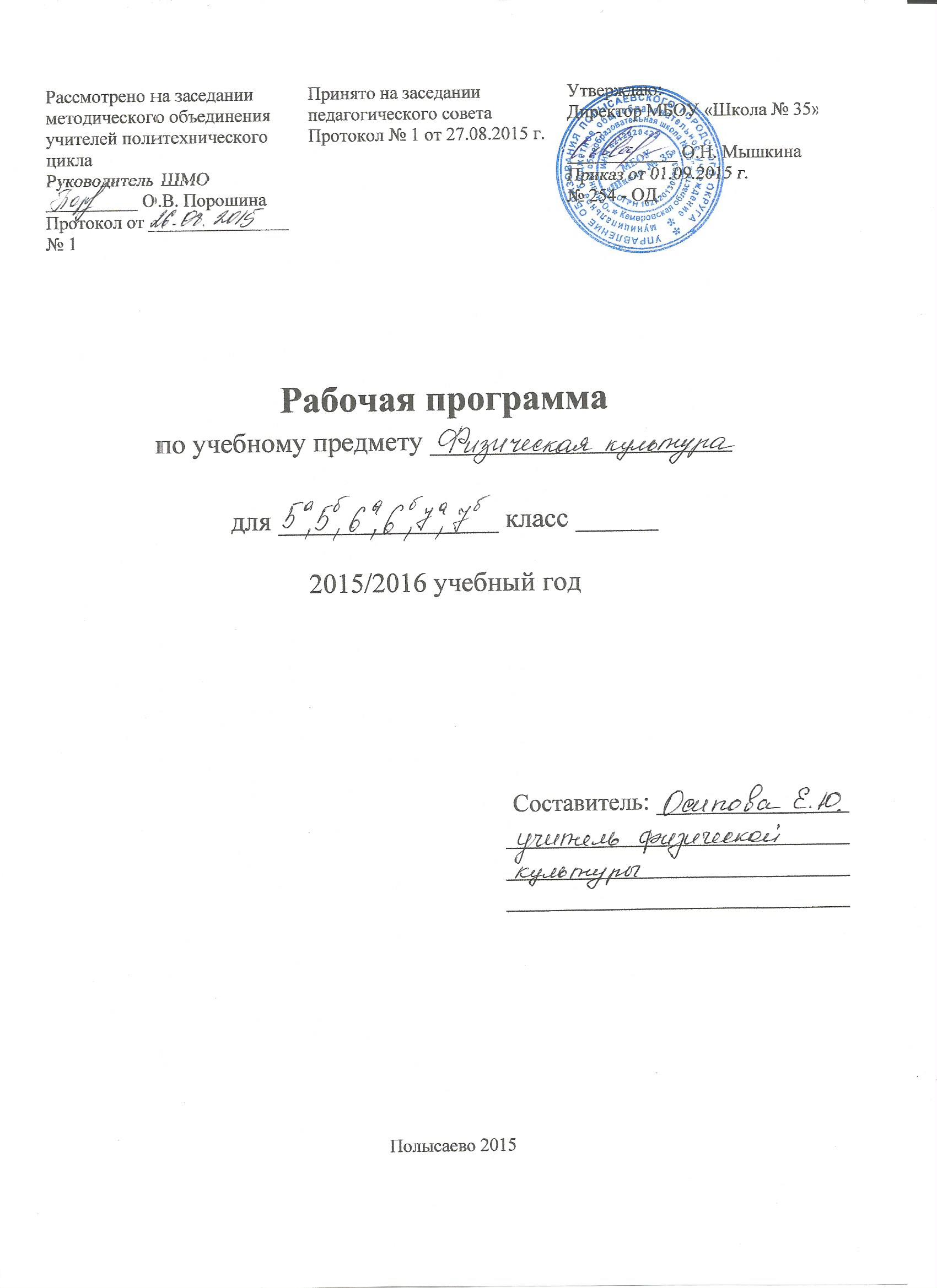 Пояснительная записка.   Рабочая программа учебного предмета «Физическая культура» составлена в соответствии  с требованиями Федерального  государственного образовательного стандарта основного  общего образования, с Указом  Президента РФ от 24 марта 2014 года № 172 "О Всероссийском физкультурно-спортивном комплексе "Готов к труду и обороне" (ГТО)",  и рабочей программой Ляха В. И. Физическая культура. 5-9 классы.  - Москва;  «Просвещение»,  2012г. и обеспечена учебниками «Физическая культура 5 – 7 класс» под редакцией М.Я. Виленского и «Физическая культура 8 – 9 класс» под редакцией В.И. Ляха.Данный учебный предмет имеет своей целью формирование разносторонне физически развитой личности, способной активно использовать ценности физической культуры для укрепления и длительного сохранения собственного здоровья, оптимизации трудовой деятельности и организации активного отдыха.Образовательный процесс учебного предмета «Физическая культура» в основной школе направлен на решение следующих задач:-содействие гармоничному физическому развитию, закрепление навыков правильной осанки, развитие устойчивости организма к неблагоприятным условиям внешней среды, воспитание ценностных ориентаций на здоровый образ жизни и привычки соблюдения личной гигиены;-обучение основам базовых видов двигательных действий;-дальнейшее развитие координационных (ориентирование в пространстве, перестроение двигательных действий, быстрота и точность реагирования на сигналы, согласование движений, ритм, равновесие, точность воспроизведения и дифференцирования основных параметров движений) и кондиционных способностей (скоростно-силовых, скоростных, выносливости, силы и гибкости);- содействие плодотворной подготовке к сдаче норм ВСФК ГТО;-формирование основ знаний о личной гигиене, о влиянии занятий физическими упражнениями на основные системы организма, развитие волевых и нравственных качеств;-выработку представлений о физической культуре личности и приёмах самоконтроля;-углубление представления об основных видах спорта, соревнованиях, снарядах и инвентаре, соблюдение правил техники безопасности во время занятий, оказание первой помощи при травмах;-воспитание привычки к самостоятельным занятиям физическими упражнениями, избранными видами спорта в свободное время;-выработку организаторских навыков проведения занятий в качестве командира отделения, капитана команды, судьи;-формирование адекватной оценки собственных физических возможностей;-воспитание инициативности, самостоятельности, взаимопомощи, дисциплинированности, чувства ответственности;-содействие развитию психических процессов и обучение основам психической саморегуляции.     Данная программа создавалась с учётом того, что система физического воспитания, объединяющая урочные, внеурочные формы занятий физическими упражнениями и спортом, должна создавать максимально благоприятные условия для раскрытия и развития не только физических, но и духовных способностей ребёнка, его самоопределения, способствовать плодотворной подготовке учащихся к сдаче норм ГТО.     Принимая во внимание главную цель развития отечественной системы школьного образования и необходимость решения вышеназванных задач образования учащихся 5—9 классов в области физической культуры, основными принципами, идеями и подходами при формировании данной программы  являются: демократизация и гуманизация педагогического процесса, педагогика сотрудничества, деятельностный подход; интенсификация и оптимизация; соблюдение дидактических правил; расширение межпредметных связей.    Принцип демократизации в педагогическом процессе выражается в обеспечении всем и каждому ученику одинакового доступа к основам физической культуры, максимальном раскрытии способностей детей; построении преподавания на основе использования широких и гибких методов и средств обучения для развития детей с разным уровнем двигательных и психических способностей; изменении сути педагогических отношений, переход от подчинения к сотрудничеству.
    Гуманизация педагогического процесса заключается в учёте индивидуальных способностей личности каждого ребёнка и педагога. Она строится в соответствии с наличным опытом и уровнем достижений школьников, их интересов и склонностей. Учителя обязаны предоставлять детям разноуровневый по сложности и субъективной трудности усвоения материал программы.
   Осуществление принципов демократизации и гуманизации в педагогическом процессе возможно на основе педагогики сотрудничества — идеи совместной развивающей деятельности детей и взрослых, в процессе которой они связаны взаимопониманием и проникновением в духовный мир друг друга, совместным желанием анализа хода и результатов этой деятельности.
    Деятельностный подход заключается в ориентировании ученика не только на усвоение готовых знаний и умений, но и на овладение способами физкультурно-оздоровительной и спортивной деятельности, на развитие познавательных сил и творческого потенциала ребёнка. Это переход от вербальных методов и форм передачи готовой информации, пассивности учащихся на занятиях к активному усвоению знаний, умений и навыков, реализуемых в разнообразных видах физкультурно-оздоровительной и спортивной деятельности.
    Интенсификация и оптимизация состоит в повышении целенаправленности обучения и усилении мотивации занятий физической культурой и спортом; применении активных и творческих методов и форм обучения (проблемные, исследовательские, сопряжённого развития кондиционных и координационных способностей, акцентированного и всестороннего развития координационных способностей, методики программно-алгоритмического типа, групповые и индивидуальные формы обучения, круговая тренировка и др.); развитии навыков учебного труда; широком использовании компьютеров и других новых технических средств.
     В основу планирования учебного материала в логике поэтапного его освоения было положено соблюдение дидактических правил от известного к неизвестному и от простого к сложному.
    Задачу формирования целостного мировоззрения учащихся, всестороннего раскрытия взаимосвязи и взаимообусловленности изучаемых явлений и процессов в сфере физической культуры учитель реализует на основе расширения межпредметных связей из области разных предметов: литературы, истории, математики, анатомии, гигиены, физиологии, психологии и др.	Данная программа предназначена для учащихся 5 - 9 классов, рассчитана на 525 часов на пять лет обучения (по 3 часа в неделю).Общая характеристика учебного предмета  «физическая культура»Предметом обучения физической культуре в основной школе является двигательная активность человека с образовательной направленностью. В процессе овладения этой деятельностью укрепляется здоровье, совершенствуются физические качества, осваиваются определённые двигательные действия, активно развивается мышление, творчество и самостоятельность.Важнейшим требованием проведения современного урока по физической культуре является обеспечение дифференцированного  и индивидуального подхода кучащимся с учётом состояния здоровья, пола, физического развития, двигательной подготовленности, особенностей развития психических свойств и качеств, соблюдение гигиенических норм.Уроки физической культуры - это основная форма организации учебной деятельности учащихся в процессе освоения ими содержания предмета.
На уроках физической культуры в 5 - 9 классах решаются основные задачи, стоящие перед школьной системой физического воспитания. Вместе с тем особенностью урочных занятий в этих классах является углублённое обучение базовым двигательным действиям, включая технику основных видов спорта (лёгкая атлетика, гимнастика, спортивные игры, элементы единоборств, лыжная подготовка, плавание). Углубляются знания о личной гигиене, о влиянии занятий физическими упражнениями на основные системы организма (дыхание, кровообращение, ЦНС, обмен веществ), на развитие волевых и нравственных качеств. На уроках физической культуры учащиеся 5 - 9 классов получают представления о физической культуре личности, её взаимосвязи с основами здорового образа жизни, овладевают знаниями о методике самостоятельной тренировки. Во время изучения конкретных разделов программы пополняются представления об основных видах спорта, соревнованиях, снарядах и инвентаре, правилах техники безопасности и оказания первой помощи при травмах.
     Одна из главнейших задач уроков - обеспечение дальнейшего всестороннего развития координационных способностей (ориентирование в пространстве, быстрота перестроения двигательных действий, быстрота и точность двигательных реакций, согласование движений, ритм, равновесие, точность воспроизведения и дифференцирования силовых, временных и пространственных параметров движений) и кондиционных способностей (скоростно-силовых, скоростных, выносливости, силы, гибкости), а также сочетание этих способностей.
    Большое значение в подростковом возрасте придаётся решению воспитательных задач: выработке привычки к самостоятельным занятиям физическими упражнениями и избранными видами спорта в свободное время, воспитанию ценностных ориентации на здоровый образ жизни. На уроках физической культуры учитель должен обеспечить овладение учащимися организаторскими навыками проведения занятий в качестве командира отделения, капитана команды, судьи; содействовать формированию у подростков адекватной оценки их физических возможностей и мотивов к самосовершенствованию.
    Уроки физической культуры в этих классах содержат богатый материал для воспитания волевых качеств (инициативность, самостоятельность, смелость, дисциплинированность, чувство ответственности), а также нравственных и духовных сторон личности, таких, как честность, милосердие, взаимопомощь, отзывчивость и др. Одновременно с этим учебный материал программы позволяет учителю содействовать развитию у учащихся психических процессов: восприятий, представлений, памяти, мышления. В основной школе рекомендуются три типа уроков физической культуры: с образовательно-познавательной направленностью; с образовательно-обучающей направленностью и с образовательно-тренировочной направленностью. Эти уроки по своим задачам и направленности учебного материала могут планироваться как комплексные уроки (когда на уроке решается несколько педагогических задач) и как целевые (с преимущественным решением одной педагогической задачи). На уроках с образовательно-познавательной направленностью учащиеся приобретают необходимые знания, знакомятся со способами и правилами организации самостоятельных занятий, обучаются умениям их планирования, проведения и контроля. На этих уроках учащиеся активно используют учебники по физической культуре, различные дидактические материалы и методические разработки учителя.
      Уроки с образовательно-обучающей направленностью используются преимущественно для обучения умениям и навыкам материала базовых видов спорта. На этих же уроках осваиваются также знания, которые относятся к предмету обучения (например, терминология избранной спортивной игры, техника выполнения соответствующих приёмов, тактика игры и т. п.).
     Уроки с образовательно-тренировочной направленностью проводятся по типу целенаправленной физической подготовки. Иначе говоря, здесь решаются задачи направленного развития (тренировки) кондиционных и координационных способностей. На них следует соблюдать соотношение объёмов тренировочной нагрузки при развитии разных физических способностей и одной физической способности, когда применяются упражнения более общей и специальной направленности. Показатели объёма, интенсивности и координационной сложности используемых упражнений должны постепенно повышаться в соответствующем цикле тренировочных уроков. На уроках с образовательно-тренировочной направленностью школьникам необходимо сообщать также сведения о физической подготовке, физических способностях, показателях их развития у подростков от 11 до 15 лет, физической нагрузке и её влиянии на развитие разных систем организма. Кроме этого, на этих уроках учащиеся должны получать сведения о способах контроля величины и функциональной направленности физической нагрузки, о способах её регулирования в процессе выполнения разных физических упражнений.
    В соответствии с задачами уроков физической культуры, особенностями контингента учащихся, условиями проведения занятий определяются содержание учебного материала, методы и средства обучения и воспитания, способы организации занятий.
    Высокая активность и сознательная работа учащихся на уроке достигается чёткой постановкой общей цели физического воспитания в школе, педагогических задач по освоению конкретного раздела или темы программы, а также в результате обучения детей двигательным действиям (навыкам), освоения теоретических и методических знаний в области физической культуры, приобретения умений осуществлять физкультурно-оздоровительную и спортивную деятельность и достижения соответствующего уровня двигательных способностей. Усилению мотивации занятий на уроках способствует привлечение подростков к судейству, руководству командой или отделением, помощи в обучении, подготовке и организации занятий, демонстрации упражнений. Интерес к уроку физической культуры обеспечивается применением различных технических средств обучения, соответствующих возрасту тренажёров, нестандартного оборудования, творческих заданий и самостоятельных занятий.
    Обучение сложной технике основных видов спорта основывается на приобретённых в начальной школе простейших двигательных умениях и навыках. Высокое качество этого процесса обеспечивается умелым применением подводящих и подготовительных упражнений, расчленённого и целостного методов обучения, интенсивных методов обучения (проблемное и программированное обучение, метод сопряжённого обучения и развития двигательных качеств, круговая тренировка и др.).
    В среднем школьном возрасте (с 10-11 лет) техническое и технико-тактическое обучение и совершенствование наиболее тесно переплетаются с развитием координационных способностей. В соответствии с дидактическими принципами (последовательность, систематичность и индивидуализация), учитель физической культуры должен приучать учащихся к; тому, чтобы они выполняли задания на технику или тактику прежде всего правильно (т. е. адекватно и точно). Затем необходимо постепенно увеличивать требования к быстроте и рациональности выполнения изучаемых двигательных действий и, наконец, к находчивости при выполнении упражнений в изменяющихся условиях. В этой связи педагог должен умело переходить от стандартно-повторного к вариативному упражнению, игровому и соревновательному методам.
    В свою очередь, в данный период жизни детей развитие координационных способностей необходимо органично увязать с воспитанием скоростных, скоростно-силовых способностей, а, также выносливости и гибкости. Для этого на уроках учителя; физической культуры должны постоянно применять общеразвивающие и специально развивающие координационные упражнения и чередовать их с упражнениями, воздействующими на указанные кондиционные способности.
    В 5—9 классах увеличиваются индивидуальные различия школьников, что необходимо учитывать при обучении движениям, развитии двигательных способностей, осуществлении процесса воспитания. В этой связи для группы школьников или отдельных учащихся следует дифференцировать задачи, содержание, темп освоения программного материала, оценку их достижений. Дифференцированный и индивидуальный подход особенно важен для учащихся, имеющих низкие и высокие результаты в области физической культуры.
    При выборе содержания и методов проведения урока необходимо в большей мере, чем в младшем школьном возрасте, учитывать половые особенности занимающихся. При соответствующих условиях целесообразно объединять параллельные классы для раздельного обучения мальчиков и девочек.
В подростковом возрасте усиливается значимость обучения учащихся знаниям по физической культуре, формы передачи которых на уроке зависят от содержания самих занятий, этапа обучения, условий проведения занятий и других факторов. Наиболее целесообразно сообщение знаний увязывать с освоением и совершенствованием конкретных двигательных действий, развитием двигательных способностей, формированием умений самостоятельно тренироваться и осуществлять физкультурно-оздоровительную и спортивную деятельность. Однако знания становятся руководством к действию лишь при двух условиях: во-первых, при объективном отражении закономерностей изучаемых двигательных действий и, во-вторых, если они органично включены в разнообразную деятельность учащихся. Знания надо сообщать таким образом, чтобы этот процесс не влиял на двигательную активность учащихся. Одним из возможных методических требований к сообщению знаний является реализация в практике межпредметных связей с другими общеобразовательными предметами (физикой, биологией, химией, математикой, историей и др.). При передаче знаний в подростковом возрасте очень важно опираться на методы активной учебно-познавательной деятельности (проблемное и программированное обучение, элементы исследования, самостоятельная работа, задания по самоконтролю, взаимоанализ действий партнера и др.). Усвоение знаний учениками надо контролировать на основе наблюдения, устного и письменного опроса, специальных заданий по применению знаний на практике.
    Воспитательные и оздоровительные задачи решаются на каждом уроке. При воспитании нравственных и волевых качеств очень важно учитывать возрастные особенности личности подростка: его стремление к самоутверждению, самостоятельность мышления, интерес к собственному «Я», своим физическим и психическим возможностям.
    Чтобы содействовать укреплению здоровья, уроки по физической культуре необходимо проводить преимущественно на открытом воздухе; при этом костюм учащегося должен соответствовать погодным условиям и гигиеническим требованиям.  Непосредственное решение оздоровительных задач на уроке важно связать с воспитанием ценностных ориентации на здоровый образ жизни, на соблюдение правил личной гигиены вне стен школы.
    Рассмотрим далее особенности организации и методики уроков разных типов.
    Подготовительная часть уроков с образовательно-познавательной направленностью, длительностью до 5 - 6 мин, включает в себя как ранее разученные тематические комплексы упражнений для развития координационных способностей, гибкости и формирования правильной осанки, так и упражнения общеразвивающего характера. Учебная деятельность в этой части урока может быть организована фронтальным, групповым и индивидуальным способом. Основная часть может состоять из двух компонентов: образовательного и двигательного. Образовательный компонент может длиться от 3 до 15 мин. Дети постигают учебные знания и знакомятся со способами осуществления физкультурно-оздоровительной деятельности. Между образовательным и. двигательным компонентами основной части урока следует проводить обязательную разминку (5 - 7 мин), которая должна соотноситься с основными задачами, решаемыми во время двигательного компонента. Во время основной части двигательного компонента подростки обучаются двигательным действиям, и здесь же решаются задачи развития физических способностей. В случае если урок проводится по типу целевого урока, то всё учебное время основной части отводится на решение соответствующей педагогической задачи.
    Уроки образовательно-обучающей направленности планируются и проводятся наиболее традиционно, в соответствии с логикой поэтапного формирования двигательного навыка (от начального обучения, углублённого разучивания и закрепления до этапа совершенствования). Динамика нагрузки на этих уроках задаётся в соответствии с закономерностями постепенного нарастания утомления, а планирование задач развития физических способностей осуществляется после решения задач обучения. 
    Отличительными особенностями целевых уроков с образовательно-тренировочной направленностью являются: обеспечение постепенного нарастания величины физической нагрузки в течение всей основной части урока; относительная продолжительность заключительной части урока (7 - 9 мин); использование двух режимов нагрузки - развивающего (пульс до 160 уд./мин) и тренирующего (пульс свыше 160 уд./мин); индивидуальный подбор учебных заданий, которые выполняются учащимися самостоятельно на основе частоты сердечных сокращений и индивидуального самочувствия. Подчеркнём, что каждый из рассмотренных типов уроков физической культуры должен нести в себе образовательную направленность и по возможности включать школьников в различные формы самостоятельной деятельности (самостоятельное выполнение физических упражнений и учебных заданий учителя). Приобретаемые учащимися знания и умения должны впоследствии включаться в систему домашних занятий, успешно справиться с которыми должен помочь им учебник физической культуры.
    Оценка успеваемости по физической культуре в 5 - 9 классах производится на общих основаниях и включает в себя качественные и количественные показатели: уровень соответствующих знаний, степень владения двигательными умениями и навыками, умение осуществлять физкультурно-оздоровительную и спортивную деятельность, выполнение учебных нормативов. Учитывая психологические особенности подростков, следует глубже аргументировать выставление той или иной оценки, шире привлекать учащихся к оценке своих достижений и достижений товарищей. Оценка должна стимулировать активность подростка, интерес к занятиям физической культурой, желание улучшить собственные результаты.Описание места учебного предмета в учебном плане«Физическая культура» изучается в 5 - 9 м классах из расчёта 3 ч в неделю (всего 522ч): в 5 классе -105ч, в 6 классе - 105ч, в 7 классе - 105ч, в 8 классе - 105ч, в 9 классе -102ч.Третий час на преподавание учебного предмета «Физическая культура» введён приказом Минобрнауки от 30 августа 2010 г. №889. Программный материал усложняется по разделам каждый год за счёт увеличения сложности элементов на базе ранее пройденных.  Личностные, метапредметные и предметные результаты освоения учебного предмета        В соответствии с требованиями к результатам освоения основной образовательной программы основного общего образования Федерального государственного образовательного стандарта данная рабочая программа для5-9-х классов направлена на достижение учащимися личностных, метапредметных и предметных результатов по физической культуре.Личностные результаты:- воспитание российской гражданской идентичности: патриотизма, любви и уважения к Отечеству, чувства гордости за свою Родину, прошлое и настоящее многонационального народа России;- знание истории физической культуры своего народа, своего края как части наследия народов России и человечества;- усвоение гуманистических, демократических и традиционных ценностей многонационального российского общества;- воспитание чувства ответственности и долга перед Родиной;- формирование ответственного отношения к учению, готовности и способности обучающихся к саморазвитию и самообразованию на основе мотивации к обучению и познанию, осознанному выбору и построению дальнейшей индивидуальной траектории образования на базе ориентировки в мире профессий и профессиональных предпочтений, с учётом устойчивых познавательных интересов;- формирование целостного мировоззрения, соответствующего современному уровню развития науки и общественной практики, учитывающего социальное, культурное, языковое, духовное многообразие современного мира;- формирование осознанного, уважительного и доброжелательного отношения к другому человеку, его мнению, мировоззрению, культуре, языку, вере, гражданской позиции, к истории, культуре, религии, традициям, языкам, ценностям народов России и народов мира;- готовности и способности вести диалог с другими людьми и достигать в нём взаимопонимания;- освоение социальных норм, правил поведения, ролей и форм социальной жизни в группах и сообществах, включая взрослые и социальные сообщества;- участие в школьном самоуправлении и общественной жизни в пределах возрастных компетенций с учётом региональных, этнокультурных, социальных и экономических особенностей;- развитие морального сознания и компетентности в решении моральных проблем на основе личностного выбора, формирование нравственных чувств и нравственного поведения, осознанного и ответственного отношения к собственным поступкам;- формирование коммуникативной компетентности в общении и сотрудничестве со сверстниками, старшими и младшими в процессе образовательной, общественно полезной, учебно-исследовательской, творческой и других видов деятельности;- формирование ценности здорового и безопасного образа жизни; усвоение правил индивидуального и коллективного безопасного поведения в чрезвычайных ситуациях, угрожающих жизни и здоровью людей, правил поведения на транспорте и на дорогах;- осознание значения семьи в жизни человека и общества, принятие ценности семейной жизни, уважительное и заботливое отношение к членам своей семьи.Личностные результаты отражаются в готовности обучающихся к саморазвитию индивидуальных свойств личности, которые приобретаются в процессе освоения учебного предмета «Физическая культура». Они включают в себя основы гражданской идентичности, сформированную мотивацию к обучению и познанию в сфере физической культуры, умения использовать ценности физической культуры для удовлетворения индивидуальных интересов и потребностей, достижения личностно значимых результатов в физическом совершенстве.Личностные результаты освоения программного материала проявляются в следующих областях культуры.В области познавательной культуры:- владение знаниями об индивидуальных особенностях физического развития и физической подготовленности, о соответствии их возрастно-половым нормативам;- владение знаниями об особенностях индивидуального здоровья и о функциональных возможностях организма, способах профилактики заболеваний, травматизма и оказания доврачебной помощи при занятиях физическими упражнениями;- владение знаниями по организации и проведению занятий физическими упражнениями оздоровительной и тренировочной направленности,- составлению содержания индивидуальных занятий в соответствии с задачами улучшения физического развития и физической подготовленности.В области нравственной культуры:- способность управлять своими эмоциями, владеть культурой общения и взаимодействия в процессе занятий физическими упражнениями, во время игр и соревнований;- способность принимать активное участие в организации и проведении совместных физкультурно-оздоровительных и спортивных мероприятий;- владение умением предупреждать конфликтные ситуации и находить выходы из спорных ситуаций в процессе игровой и соревновательной деятельности на основе уважительного и доброжелательного отношения к окружающим.В области трудовой культуры:- умение планировать режим дня, обеспечивать оптимальное сочетание умственных, физических нагрузок и отдыха;- умение проводить туристские пешие походы, готовить снаряжение, организовывать и благоустраивать места стоянок, соблюдать правила безопасности;- умение содержать в порядке спортивный инвентарь и оборудование, спортивную одежду, осуществлять их подготовку к занятиям и спортивным соревнованиям.В области эстетической культуры:- умение длительно сохранять правильную осанку во время статичных поз и в процессе разнообразных видов двигательной деятельности;- формирование потребности иметь хорошее телосложение в соответствии с принятыми нормами и представлениями;- формирование культуры движений, умения передвигаться легко, красиво, непринуждённо.В области коммуникативной культуры:- владение умением осуществлять поиск информации по вопросам современных оздоровительных систем (в справочных источниках, учебнике, в сети Интернет и др.), а также обобщать, анализировать и применять полученные знания в самостоятельных занятиях физическими упражнениями и спортом;- владение умением формулировать цель и задачи индивидуальных и совместных с другими детьми и подростками занятий физкультурно-оздоровительной и спортивно-оздоровительной деятельностью, излагать их содержание;- владение умением оценивать ситуацию и оперативно принимать решения, находить адекватные способы взаимодействия с партнёрами во время учебной, игровой и соревновательной деятельности.В области физической культуры:владение умениями:- в циклических и ациклических локомоциях: с максимальной скоростью пробегать 60 м из положения низкого старта; в равномерном темпе бегать до 20 мин (мальчики) и до 15 мин. (девочки); после быстрого разбега с 9-13 шагов совершать прыжок в длину; выполнять с 9-13 шагов разбега прыжок в высоту способом «перешагивание»; проплывать 50 м;в метаниях на дальность и на меткость: метать малый мяч и мяч 150 г с места и с разбега (10-12 м) с использованием четырёхшажного варианта бросковых шагов с соблюдением ритма; метать малый мяч и мяч 150 г с места и с 3 шагов разбега в горизонтальную и вертикальную цели с 10-15 м, метать малый мяч и мяч 150 г с места по медленно и быстро движущейся цели с 10-12 м;в гимнастических и акробатических упражнениях: выполнять  опорные прыжки через козла в длину (мальчики) и в ширину (девочки); комбинацию движений с одним из предметов (мяч, палка, скакалка, обруч), состоящих из шести элементов, или комбинацию, состоящую из шести гимнастических элементов; выполнять акробатическую комбинацию из четырёх элементов, включающую кувырки вперёд и назад, стойку на голове и руках, длинный кувырок (мальчики), кувырок вперёд и назад в полушпагат, «мост» и поворот в упор стоя на одном колене (девочки);в спортивных играх: играть в одну из спортивных игр (по упрощённым правилам);-демонстрировать результаты не ниже, чем средний уровень основных физических способностей;-владеть способами физкультурно-оздоровительной деятельности: самостоятельно выполнять упражнения на развитие быстроты, координации, выносливости, силы, гибкости; соблюдать правила самоконтроля и безопасности во время выполнения упражнений;-владеть способами спортивной деятельности: участвовать в соревновании по легкоатлетическому четырёхборью: бег 60 м, прыжок в длину или в высоту с разбега, метание, бег на выносливость; участвовать в соревнованиях по одному из видов спорта;-владеть правилами поведения на занятиях физическими упражнениями: соблюдать нормы поведения в коллективе,правила безопасности, гигиену занятий и личную гигиену; помогать друг другу и учителю; поддерживать товарищей, имеющих недостаточную физическую подготовленность; проявлять активность, самостоятельность, выдержку и самообладание.Метапредметные результаты-умение самостоятельно определять цели своего обучения, ставить и формулировать для себя новые задачи в учёбе и познавательной деятельности, развивать мотивы и интересы своей познавательной деятельности;-умение самостоятельно планировать пути достижения целей, в том числе альтернативные, осознанно выбирать наиболее эффективные способы решения учебных и познавательных задач;-умение соотносить свои действия с планируемыми результатами, -осуществлять контроль своей деятельности в процессе достижения результата, определять способы действий в рамках предложенных условий и требований, корректировать свои действия в соответствии с изменяющейся ситуацией;- умение оценивать правильность выполнения учебной задачи, собственные возможности её решения;- владение основами самоконтроля, самооценки, принятия решений и осуществления осознанного выбора в учебной и познавательной деятельности;- умение организовывать учебное сотрудничество и совместную деятельность с учителем и сверстниками;- умение работать индивидуально и в группе: находить общее решение и разрешать конфликты на основе согласования позиций и учёта интересов;- умение формулировать, аргументировать и отстаивать своё мнение;- умение осознанно использовать речевые средства в соответствии с задачей коммуникации, для выражения своих чувств, мыслей и потребностей, планирования и регуляции своей деятельности.Метапредметные результаты проявляются в различных областях культуры.     В области познавательной культуры:- овладение сведениями о роли и значении физической культуры в формировании целостной личности человека, в развитии его сознания и мышления, физических, психических и нравственных качеств;- понимание здоровья как одного из важнейших условий развития и самореализации человека, расширяющего возможности выбора профессиональной деятельности и обеспечивающего длительную творческую активность;- понимание физической культуры как средства организации и активного ведения здорового образа жизни, профилактики вредных привычек и девиантного (отклоняющегося от норм) поведения.     В области нравственной культуры:- бережное отношение к собственному здоровью и здоровью окружающих, проявление доброжелательности и отзывчивости к людям, имеющим ограниченные возможности и нарушения в состоянии здоровья;- проявление уважительного отношения к окружающим, товарищам по команде и соперникам, проявление культуры взаимодействия, терпимости и толерантности в достижении общих целей при совместной деятельности;ответственное отношение к порученному делу, проявление дисциплинированности и готовности отстаивать собственные позиции, отвечать за результаты собственной деятельности.       В области трудовой культуры:- добросовестное выполнение учебных заданий, осознанное стремление к освоению новых знаний и умений, повышающих результативность выполнения заданий;- приобретение умений планировать, контролировать и оценивать учебную деятельность, организовывать места занятий и обеспечивать их безопасность;- закрепление умения поддержания оптимального уровня работоспособности в процессе учебной деятельности посредством активного использования занятий физическими упражнениями, гигиенических факторов и естественных сил природы для профилактики психического и физического утомления.       В области эстетической культуры:- знание факторов, потенциально опасных для здоровья (вредные привычки, ранние половые связи, допинг), и их опасных последствий;- понимание культуры движений человека, постижение значения овладения жизненно важными двигательными умениями и навыками, исходя из целесообразности и эстетической привлекательности;- восприятие спортивного соревнования как культурно- массового зрелищного мероприятия, проявление адекватных норм поведения, неантагонистических способов общения и взаимодействия.       В области коммуникативной культуры:- владение культурой речи, ведение диалога в доброжелательной и открытой форме, проявление к собеседнику внимания, интереса и уважения;- владение умением вести дискуссию, обсуждать содержание и результаты совместной деятельности, находить компромиссы при принятии общих решений;- владение умением логически грамотно излагать, аргументировать и обосновывать собственную точку зрения, доводить её до собеседника.        В области физической культуры:- владение способами организации и проведения разнообразных форм занятий физическими упражнениями, их планирования и наполнения содержанием;- владение умениями выполнения двигательных действий и физических упражнений базовых видов спорта и оздоровительной физической культуры, активно их использовать в самостоятельно организуемой спортивно-оздоровительной и физкультурно-оздоровительной деятельности;- владение способами наблюдения за показателями индивидуального здоровья, физического развития и физической подготовленности, величиной физических нагрузок, использования этих показателей в организации и проведении самостоятельных форм занятий.Предметные результаты       В основной школе в соответствии с Федеральным государственным     образовательным стандартом основного общего образования результаты изучения курса «Физическая культура» должны отражать:- понимание роли и значения физической культуры в формировании личностных качеств, в активном включении в здоровый образ жизни, укреплении и сохранении индивидуального здоровья;- овладение системой знаний о физическом совершенствовании человека, освоение умений отбирать физические упражнения и регулировать физические нагрузки для самостоятельных систематических занятий с различной функциональной направленностью (оздоровительной, тренировочной, коррекционной, рекреативной и лечебной) с учётом индивидуальных возможностей и особенностей организма, планировать содержание этих занятий, включать их в режим учебного дня и учебной недели;- приобретение опыта организации самостоятельных систематических занятий физической культурой с соблюдением правил техники безопасности и профилактики травматизма; освоение умения оказывать первую помощь при лёгких травмах; обогащение опыта совместной деятельности в организации и проведении занятий физической культурой, форм активного отдыха и досуга;- расширение опыта организации и мониторинга физического развития и физической подготовленности; - формирование умения вести наблюдение за динамикой развития своих основных физических качеств: оценивать текущее состояние организма и определять тренирующее воздействие на него занятий физической культурой посредством использования стандартных физических нагрузок и функциональных проб, определять индивидуальные режимы физической нагрузки, контролировать направленность её воздействия на организм во время самостоятельных занятий физическими упражнениями с разной целевой ориентацией;- формирование умений выполнять комплексы общеразвивающих, оздоровительных и корригирующих упражнений, учитывающих индивидуальные способности и особенности, состояние здоровья и режим учебной деятельности; овладение основами технических действий, приёмами и физическими упражнениями из базовых видов спорта, умением использовать их в разнообразных формах игровой и соревновательной деятельности;- расширение двигательного опыта за счёт упражнений, ориентированных на развитие основных физических качеств, повышение функциональных возможностей основных систем организма.Предметные результаты, так же как личностные и метапредметные, проявляются в разных областях культуры.         В области познавательной культуры:- знания по истории развития спорта и олимпийского движения, о положительном их влиянии на укрепление мира и дружбы между народами;знания основных направлений развития физической культуры в обществе, их целей, задач и форм организации;- знания о здоровом образе жизни, его связи с укреплением здоровья и профилактикой вредных привычек, о роли и месте физической культуры в организации здорового образа жизни.       В области нравственной культуры:- способность проявлять инициативу и самостоятельность при организации совместных занятий физическими упражнениями, доброжелательное и уважительное отношение к участникам с разным уровнем их умений, физических способностей, состояния здоровья;- умение взаимодействовать с одноклассниками и сверстниками, оказывать им помощь при освоении новых двигательных действий, корректно объяснять и объективно оценивать технику их выполнения;- способность проявлять дисциплинированность и уважение к товарищам по команде и соперникам во время игровой и соревновательной деятельности, соблюдать правила игры и соревнований.        В области трудовой культуры:- способность преодолевать трудности, добросовестно выполнять учебные задания по технической и физической подготовке;- умение организовывать самостоятельные занятия физическими упражнениями разной функциональной направленности, обеспечивать безопасность мест занятий, спортивного инвентаря и оборудования, спортивной одежды;- умение организовывать и проводить самостоятельные занятия по базовым видам школьной программы, подбирать физические упражнения в зависимости от индивидуальной ориентации на будущую профессиональную деятельность.           В области эстетической культуры:- умение организовывать самостоятельные занятия с использованием физических упражнений по формированию телосложения и правильной осанки, подбирать комплексы физических упражнений и режимы физической нагрузки в зависимости от индивидуальных особенностей физического развития;- умение организовывать самостоятельные занятия по формированию культуры движений при выполнении упражнений разной направленности (на развитие координационных способностей, силовых, скоростных, выносливости, гибкости) в зависимости от индивидуальных особенностей физической подготовленности;- способность вести наблюдения за динамикой показателей физического развития, осанки, показателями основных физических способностей, объективно их оценивать и соотносить с общепринятыми нормами и нормативами.           В области коммуникативной культуры:- способность интересно и доступно излагать знания о физической культуре, умело применяя соответствующие понятия и термины;- умение определять задачи занятий физическими упражнениями, включёнными в содержание школьной программы, аргументировать, как их следует организовывать и проводить;- способность осуществлять судейство соревнований по одному из видов спорта, проводить занятия в качестве командира отделения, капитана команды, владея необходимыми информационными жестами.            В области физической культуры:- способность отбирать физические упражнения, естественные силы природы, гигиенические факторы в соответствии с их функциональной направленностью, - составлять из них индивидуальные комплексы для осуществления оздоровительной гимнастики, использования закаливающих процедур, профилактики нарушений осанки, улучшения физической подготовленности;- способность составлять планы занятий с использованием физических упражнений разной педагогической направленности, регулировать величину физической нагрузки в зависимости от задач занятия и индивидуальных особенностей организма;- умение проводить самостоятельные занятия по освоению и закреплению осваиваемых на уроке новых двигательных действий и развитию основных физических (кондиционных и координационных) способностей, контролировать и анализировать эффективность этих занятий, ведя дневник самонаблюдения. Содержание учебного предметаЗНАНИЯ О ФИЗИЧЕСКОЙ КУЛЬТУРЕИстория физической культуры.     Олимпийские игры древности. Возрождение Олимпийских игр и олимпийского движения.История зарождения олимпийского движения в России. Олимпийское движение в России (СССР). Выдающиеся достижения отечественных спортсменов на Олимпийских играх.    Характеристика видов спорта, входящих в программу Олимпийских игр.    Краткая характеристика видов спорта, входящих в программу Олимпийских игр.    Исторические данные о создании и развитии ГТО.    Техника выполнения нормативов ВФСК ГТОФизическая культура в современном обществе.Организация и проведение пеших туристских походов. Требования к технике безопасности и бережному отношению к природе (экологические требования).Физическая культура (основные понятия). Физическое развитие человека. Физическая подготовка и её связь с укреплением здоровья, развитием физических качеств.    Организация и планирование самостоятельных занятий по развитию физических качеств.    Техническая подготовка. Техника движений и её основные показатели.    Всестороннее и гармоничное физическое развитие.    Адаптивная физическая культура. Спортивная подготовка. Здоровье и здоровый образ жизни. Допинг. Концепция          честного спорта.    Профессионально-прикладная физическая подготовка.     Физическая культура человека.     Режим дня и его основное содержание. Закаливание организма. Правила безопасности и гигиенические требования.    Влияние занятий физической культурой на формирование положительных качеств личности.Проведение самостоятельных занятий по коррекции осанки и телосложения. Восстановительный массаж. Проведение банных процедур.    Первая помощь во время занятий физической культурой и спортом.СПОСОБЫ ДВИГАТЕЛЬНОЙ (ФИЗКУЛЬТУРНОЙ) ДЕЯТЕЛЬНОСТИОрганизация и проведение самостоятельных занятий физической культурой.Подготовка к занятиям физической культурой.Выбор упражнений и составление индивидуальных комплексов для утренней зарядки, физкультминуток и физкультпауз (подвижных перемен).Планирование занятий физической подготовкой.Проведение самостоятельных занятий прикладной физической подготовкой.Организация досуга средствами физической культуры.Оценка эффективности занятий физической культурой.    Самонаблюдение и самоконтроль.    Оценка эффективности занятий физкультурно-оздоровительной деятельностью.    Оценка техники движений, способы выявления и устранения ошибок в технике       выполнения упражнений (технических ошибок).Измерение резервов организма и состояния здоровья с помощью функциональных проб.ФИЗИЧЕСКОЕ СОВЕРШЕНСТВОВАНИЕФизкультурно-оздоровительная деятельность.    Оздоровительные формы занятий в режиме учебного дня и учебной недели.    Индивидуальные комплексы адаптивной (лечебной) и корригирующей     физической культуры.Спортивно-оздоровительная деятельность с общеразвивающей направленностью.Гимнастика с основами акробатики.    Организующие команды и приёмы.    Акробатические упражнения и комбинации.    Ритмическая гимнастика.    Опорные прыжки.    Упражнения и комбинации на гимнастическом скамейке (девочки).    Упражнения и комбинации на гимнастической перекладине (мальчики).Лёгкая атлетика.    Беговые упражнения.    Прыжковые упражнения.    Метание малого мяча.Спортивные игры.    Баскетбол. Игра по правилам.    Волейбол. Игра по правилам.    Футбол. Игра по правилам.Прикладно-ориентированная подготовка.    Прикладно-ориентированные упражнения.Упражнения общеразвивающей направленности.    Общефизическая подготовка.Гимнастика с основами акробатики.    Развитие гибкости, координации движений, силы, выносливости.Лёгкая атлетика.    Развитие выносливости, силы, быстроты, координации движений.Баскетбол.    Развитие быстроты, силы, выносливости, координации движений.Футбол.    Развитие быстроты, силы, выносливости.6.Тематическое планирование.5-7 класс 3 ч в неделю, всего 315 ч                                            Календарно-тематическое планирование5 классКалендарно-тематическое планирование6 классКалендарно-тематическое планирование7 класс№п/пРазделы программыРабочая программаРабочая программаРабочая программаРабочая программаРабочая программаРабочая программа№п/пРазделы программыКлассыКлассыКлассыКлассыКлассыКлассы№п/пРазделы программы556789IЗнания о физической культуре1История физической культурыВ процессе урокаВ процессе урокаВ процессе урокаВ процессе урокаВ процессе урокаВ процессе урока2Физическая культура (основные понятия)В процессе урокаВ процессе урокаВ процессе урокаВ процессе урокаВ процессе урокаВ процессе урока3Физическая культура человекаВ процессе урокаВ процессе урокаВ процессе урокаВ процессе урокаВ процессе урокаВ процессе урокаIIСпособы двигательной (физкультурной) деятельностиВ процессе урока и самостоятельных занятийВ процессе урока и самостоятельных занятийВ процессе урока и самостоятельных занятийВ процессе урока и самостоятельных занятийВ процессе урока и самостоятельных занятийВ процессе урока и самостоятельных занятийIIIФизическое совершенствование1Физкультурно-оздоровительная деятельностьВ режиме учебного дня и учебной неделиВ режиме учебного дня и учебной неделиВ режиме учебного дня и учебной неделиВ режиме учебного дня и учебной неделиВ режиме учебного дня и учебной неделиВ режиме учебного дня и учебной недели2Спортивно-оздоровительная деятельность с общеразвивающей направленностьюВ режиме учебного дня и учебной неделиВ режиме учебного дня и учебной неделиВ режиме учебного дня и учебной неделиВ режиме учебного дня и учебной неделиВ режиме учебного дня и учебной неделиВ режиме учебного дня и учебной недели2.1Гимнастика с основами акробатики18ч18ч18ч18ч18ч18ч2.2Легкая атлетика21ч21ч21ч21ч21ч21ч2.3Спортивные  игры:48ч48ч48ч48ч48ч45ч2.3.1Гандбол1010101010102.3.2Баскетбол1515151515152.3.3Волейбол1313131313132.3.4Футбол101010101072.4Лыжная подготовка18ч18ч18ч18ч18ч18чВсего:Всего:105ч105ч105ч105ч105ч102чИтого:Итого:522 ч522 ч522 ч522 ч522 ч522 чСодержание курсаСодержание курсаТематическое планированиеТематическое планированиеХарактеристика деятельности учащихсяХарактеристика деятельности учащихсяРаздел 1. Основы знанийРаздел 1. Основы знанийРаздел 1. Основы знанийРаздел 1. Основы знанийРаздел 1. Основы знанийРаздел 1. Основы знанийИстория физической культуры.Олимпийские игры древности. Возрождение Олимпийских игр и олимпийского движения.История зарождения олимпийского движения в России. Олимпийское движение в России (СССР).Выдающиеся достижения отечественных спортсменов на Олимпийских играх.Характеристика	видовспорта, входящих в программу Олимпийских игр.Физическая культура в современном обществеИстория физической культуры.Олимпийские игры древности. Возрождение Олимпийских игр и олимпийского движения.История зарождения олимпийского движения в России. Олимпийское движение в России (СССР).Выдающиеся достижения отечественных спортсменов на Олимпийских играх.Характеристика	видовспорта, входящих в программу Олимпийских игр.Физическая культура в современном обществеСтраницы историиЗарождение Олимпийских игр древности.Исторические сведения о развитии древних Олимпийских игр (виды состязаний, правила их проведения, известные участники и победители).Роль Пьера де Кубертена в становлении и развитии Олимпийских игр современности.Цель и задачи современного олимпийского движения.Исторические данные о создании и развитии ГТО. Техника выполнения нормативов ВФСК ГТО.Физические упражнения и игры в Киевской Руси, Московском государстве, на Урале и в Сибири. Первые спортивные клубы в дореволюционной России.Наши соотечественники — олимпийские чемпионы.Физкультура и спорт в Российской Федераций на современном этапе.Страницы историиЗарождение Олимпийских игр древности.Исторические сведения о развитии древних Олимпийских игр (виды состязаний, правила их проведения, известные участники и победители).Роль Пьера де Кубертена в становлении и развитии Олимпийских игр современности.Цель и задачи современного олимпийского движения.Исторические данные о создании и развитии ГТО. Техника выполнения нормативов ВФСК ГТО.Физические упражнения и игры в Киевской Руси, Московском государстве, на Урале и в Сибири. Первые спортивные клубы в дореволюционной России.Наши соотечественники — олимпийские чемпионы.Физкультура и спорт в Российской Федераций на современном этапе.Раскрывают историю возникновения и формирования физической культуры. Характеризуют Олимпийские игры древности как явление культуры, раскрывают содержание и правила соревнований. Определяют цель возрождения Олимпийских игр, объясняют смысл символики и ритуалов, роль Пьера де Кубертена в становлении олимпийского движения.Сравнивают физические упражнения, которые были популярны у русского народа в древности и в Средние века, с современными упражнениями.Объясняют, чем знаменателен советский период развития олимпийского движения в России. Анализируют положения Федерального закона «О физической культуре и спорте»Раскрывают историю возникновения и формирования физической культуры. Характеризуют Олимпийские игры древности как явление культуры, раскрывают содержание и правила соревнований. Определяют цель возрождения Олимпийских игр, объясняют смысл символики и ритуалов, роль Пьера де Кубертена в становлении олимпийского движения.Сравнивают физические упражнения, которые были популярны у русского народа в древности и в Средние века, с современными упражнениями.Объясняют, чем знаменателен советский период развития олимпийского движения в России. Анализируют положения Федерального закона «О физической культуре и спорте»Физическая культура человекаИндивидуальные комплексы адаптивной (лечебной) и корригирующей физической культуры.Проведение самостоятельных занятий по коррекции осанки и телосложения.Физическая культура человекаИндивидуальные комплексы адаптивной (лечебной) и корригирующей физической культуры.Проведение самостоятельных занятий по коррекции осанки и телосложения.Росто-весовые показатели.Правильная и неправильная осанка.Упражнения для сохранения и поддержания правильной осанки с предметом на голове.Упражнения для укрепления мышц стопы.Зрение. Гимнастика для глаз.Психологические особенности возрастного развития.Физическое самовоспитание. Влияние физических упражнений на основные системы организма.Росто-весовые показатели.Правильная и неправильная осанка.Упражнения для сохранения и поддержания правильной осанки с предметом на голове.Упражнения для укрепления мышц стопы.Зрение. Гимнастика для глаз.Психологические особенности возрастного развития.Физическое самовоспитание. Влияние физических упражнений на основные системы организма.Регулярно контролируя длину своего тела, определяют темпы своего роста.Регулярно контролируя длину своего тела, определяют темпы своего роста.Физическая культура человекаИндивидуальные комплексы адаптивной (лечебной) и корригирующей физической культуры.Проведение самостоятельных занятий по коррекции осанки и телосложения.Физическая культура человекаИндивидуальные комплексы адаптивной (лечебной) и корригирующей физической культуры.Проведение самостоятельных занятий по коррекции осанки и телосложения.Росто-весовые показатели.Правильная и неправильная осанка.Упражнения для сохранения и поддержания правильной осанки с предметом на голове.Упражнения для укрепления мышц стопы.Зрение. Гимнастика для глаз.Психологические особенности возрастного развития.Физическое самовоспитание. Влияние физических упражнений на основные системы организма.Росто-весовые показатели.Правильная и неправильная осанка.Упражнения для сохранения и поддержания правильной осанки с предметом на голове.Упражнения для укрепления мышц стопы.Зрение. Гимнастика для глаз.Психологические особенности возрастного развития.Физическое самовоспитание. Влияние физических упражнений на основные системы организма.Регулярно измеряют массу своего тела с помощью напольных весов.Укрепляют мышцы спины и плечевой пояс с помощью специальных упражнений. Соблюдают элементарные правила, снижающие риск появления болезни глаз. Раскрывают значение нервной системы в управлении движениями и в регуляции основными системами организма.Составляют личный план физического самовоспитания.Выполняют упражнения для тренировки различных групп мышц.Осмысливают, как занятия физическими упражнениями оказывают благотворное влияние на работу и развитие всех систем организма, на его рост и развитие.Регулярно измеряют массу своего тела с помощью напольных весов.Укрепляют мышцы спины и плечевой пояс с помощью специальных упражнений. Соблюдают элементарные правила, снижающие риск появления болезни глаз. Раскрывают значение нервной системы в управлении движениями и в регуляции основными системами организма.Составляют личный план физического самовоспитания.Выполняют упражнения для тренировки различных групп мышц.Осмысливают, как занятия физическими упражнениями оказывают благотворное влияние на работу и развитие всех систем организма, на его рост и развитие.Режим дня и его основное содержание.Всестороннее и гармоничное физическое развитиеРежим дня и его основное содержание.Всестороннее и гармоничное физическое развитиеЗдоровье и здоровый образ жизни.Слагаемые здорового образа жизни. Режим дня. Утренняя гимнастика.Основные правила для проведения самостоятельных занятий. Адаптивная физическая культура.Подбор спортивного инвентаря для занятий физическими упражнениями в домашних условиях.Личная гигиена.Банные процедуры.Рациональное питаниеРежим труда и отдыха.Вредные привычки. ДопингЗдоровье и здоровый образ жизни.Слагаемые здорового образа жизни. Режим дня. Утренняя гимнастика.Основные правила для проведения самостоятельных занятий. Адаптивная физическая культура.Подбор спортивного инвентаря для занятий физическими упражнениями в домашних условиях.Личная гигиена.Банные процедуры.Рациональное питаниеРежим труда и отдыха.Вредные привычки. ДопингРаскрывают понятие здорового образа жизни, выделяют его основные компоненты и определяют их взаимосвязь со здоровьем человека. Выполняют комплексы упражнений утренней гимнастики.Оборудуют с помощью родителей место для самостоятельных занятий физкультурой в домашних условиях и приобретают спортивный инвентарь. Разучивают и выполняют комплексы упражнений для самостоятельных занятий в домашних условиях.Соблюдают основные гигиенические правила. Выбирают режим правильного питания в зависимости от характера мышечной деятельности.Выполняют основные правила организации распорядка дня.Объясняют роль и значение занятий физической культурой в профилактике вредных привычекРаскрывают понятие здорового образа жизни, выделяют его основные компоненты и определяют их взаимосвязь со здоровьем человека. Выполняют комплексы упражнений утренней гимнастики.Оборудуют с помощью родителей место для самостоятельных занятий физкультурой в домашних условиях и приобретают спортивный инвентарь. Разучивают и выполняют комплексы упражнений для самостоятельных занятий в домашних условиях.Соблюдают основные гигиенические правила. Выбирают режим правильного питания в зависимости от характера мышечной деятельности.Выполняют основные правила организации распорядка дня.Объясняют роль и значение занятий физической культурой в профилактике вредных привычекОценка эффективности занятий физической культурой.Самонаблюдение и самоконтрольОценка эффективности занятий физической культурой.Самонаблюдение и самоконтрольСамоконтрольСубъективные и объективные показатели самочувствия.Измерение резервов организма и состояния здоровья с помощью функциональных проб.СамоконтрольСубъективные и объективные показатели самочувствия.Измерение резервов организма и состояния здоровья с помощью функциональных проб.Выполняют тесты на приседания и пробу с задержкой дыхания.Измеряют пульс до, во время и после занятий физическими упражнениями. Заполняют дневник самоконтроля.Выполняют тесты на приседания и пробу с задержкой дыхания.Измеряют пульс до, во время и после занятий физическими упражнениями. Заполняют дневник самоконтроля.Первая помощь и самопомощь во время занятий физической культурой и спортомПервая помощь и самопомощь во время занятий физической культурой и спортомПервая помощь при травмахСоблюдение правил безопасности, страховки и разминки. Причины возникновения травм и повреждений при занятиях физической культурой и спортом.Характеристика типовых травм, простейшие приёмы и правила оказания самопомощи и первой помощи при травмах.Первая помощь при травмахСоблюдение правил безопасности, страховки и разминки. Причины возникновения травм и повреждений при занятиях физической культурой и спортом.Характеристика типовых травм, простейшие приёмы и правила оказания самопомощи и первой помощи при травмах.В парах с одноклассниками тренируются в наложении повязок и жгутов, переноске пострадавших.В парах с одноклассниками тренируются в наложении повязок и жгутов, переноске пострадавших.Раздел 2. Двигательные умения и уменияРаздел 2. Двигательные умения и уменияРаздел 2. Двигательные умения и уменияРаздел 2. Двигательные умения и уменияРаздел 2. Двигательные умения и уменияРаздел 2. Двигательные умения и уменияЛёгкая атлетикаЛёгкая атлетикаЛёгкая атлетикаЛёгкая атлетикаЛёгкая атлетикаЛёгкая атлетикаБеговые упражненияОвладение техникой спринтерского бега5 класс:История лёгкой атлетики. Высокий старт от 10 до 15 м. Бег с ускорением от 30 до 40 м. Скоростной бег до 40 м. Бег на результат 60 м.6 класс:Высокий старт от 15 до 30 м. Бег с ускорением от 30 до 50 м. Скоростной бег до 50 м. Бег на результат 60 м.7 класс:Высокий старт от 30 до 40 м. Бег с ускорением от 40 до 60 м. Скоростной бег до 60 м. Бег на результат 60 м.Овладение техникой спринтерского бега5 класс:История лёгкой атлетики. Высокий старт от 10 до 15 м. Бег с ускорением от 30 до 40 м. Скоростной бег до 40 м. Бег на результат 60 м.6 класс:Высокий старт от 15 до 30 м. Бег с ускорением от 30 до 50 м. Скоростной бег до 50 м. Бег на результат 60 м.7 класс:Высокий старт от 30 до 40 м. Бег с ускорением от 40 до 60 м. Скоростной бег до 60 м. Бег на результат 60 м.Овладение техникой спринтерского бега5 класс:История лёгкой атлетики. Высокий старт от 10 до 15 м. Бег с ускорением от 30 до 40 м. Скоростной бег до 40 м. Бег на результат 60 м.6 класс:Высокий старт от 15 до 30 м. Бег с ускорением от 30 до 50 м. Скоростной бег до 50 м. Бег на результат 60 м.7 класс:Высокий старт от 30 до 40 м. Бег с ускорением от 40 до 60 м. Скоростной бег до 60 м. Бег на результат 60 м.Овладение техникой спринтерского бега5 класс:История лёгкой атлетики. Высокий старт от 10 до 15 м. Бег с ускорением от 30 до 40 м. Скоростной бег до 40 м. Бег на результат 60 м.6 класс:Высокий старт от 15 до 30 м. Бег с ускорением от 30 до 50 м. Скоростной бег до 50 м. Бег на результат 60 м.7 класс:Высокий старт от 30 до 40 м. Бег с ускорением от 40 до 60 м. Скоростной бег до 60 м. Бег на результат 60 м.Изучают историю лёгкой атлетики и запоминают имена выдающихся отечественных спортсменов. Описывают технику выполнения беговых упражнений, осваивают её самостоятельно, выявляют и устраняют характерные ошибки в процессе освоения.Демонстрируют вариативное выполнение беговых упражнений.Применяют беговые упражнения для развития соответствующих физических качеств, выбирают индивидуальный режим физической нагрузки, контролируют её по частоте сердечных сокращений.Взаимодействуют со сверстниками в процессе совместного освоения беговых упражнений, соблюдают правила безопасности.Беговые упражненияОвладение техникой длительного бега5 класс:Бег в равномерном темпе от 10 до 12 мин.Бег на 1500 м.6 класс:Бег в равномерном темпе  до 15 мин.Бег на 1500 м.7 класс:Бег в равномерном темпе: мальчики до 20 мин, девочки до 15 мин.Бег на 1500 м.Овладение техникой длительного бега5 класс:Бег в равномерном темпе от 10 до 12 мин.Бег на 1500 м.6 класс:Бег в равномерном темпе  до 15 мин.Бег на 1500 м.7 класс:Бег в равномерном темпе: мальчики до 20 мин, девочки до 15 мин.Бег на 1500 м.Овладение техникой длительного бега5 класс:Бег в равномерном темпе от 10 до 12 мин.Бег на 1500 м.6 класс:Бег в равномерном темпе  до 15 мин.Бег на 1500 м.7 класс:Бег в равномерном темпе: мальчики до 20 мин, девочки до 15 мин.Бег на 1500 м.Овладение техникой длительного бега5 класс:Бег в равномерном темпе от 10 до 12 мин.Бег на 1500 м.6 класс:Бег в равномерном темпе  до 15 мин.Бег на 1500 м.7 класс:Бег в равномерном темпе: мальчики до 20 мин, девочки до 15 мин.Бег на 1500 м.Описывают технику выполнения беговых упражнений, осваивают её самостоятельно, выявляют и устраняют характерные ошибки в процессе освоения.Применяют беговые упражнения для развития соответствующих физических качеств, выбирают индивидуальный режим физической нагрузки, контролируют её по частоте сердечных сокращений Взаимодействуют со сверстниками в процессе совместного освоения беговых упражнений, соблюдают правила безопасности.Прыжковые упражненияОвладение техникой прыжка в длину5 класс:Прыжки в длину с 7—9 шагов разбега.6 класс:Прыжки в длину с 7—9 шагов разбега.7 класс:Прыжки в длину с 9-11 шагов разбега.Овладение техникой прыжка в длину5 класс:Прыжки в длину с 7—9 шагов разбега.6 класс:Прыжки в длину с 7—9 шагов разбега.7 класс:Прыжки в длину с 9-11 шагов разбега.Овладение техникой прыжка в длину5 класс:Прыжки в длину с 7—9 шагов разбега.6 класс:Прыжки в длину с 7—9 шагов разбега.7 класс:Прыжки в длину с 9-11 шагов разбега.Овладение техникой прыжка в длину5 класс:Прыжки в длину с 7—9 шагов разбега.6 класс:Прыжки в длину с 7—9 шагов разбега.7 класс:Прыжки в длину с 9-11 шагов разбега.Описывают технику выполнения прыжковых упражнений, осваивают её самостоятельно, выявляют и устраняют характерные ошибки в процессе освоения.Применяют прыжковые упражнения для развития соответствующих физических способностей, выбирают индивидуальный режим физической нагрузки, контролируют её по частоте сердечных сокращений.Взаимодействуют со сверстниками в процессе совместного освоения прыжковых упражнений, соблюдают правила безопасности.Прыжковые упражненияОвладение техникой прыжка в высоту5 класс:Прыжки в высоту с 3—5 шагов разбега.6 класс:Прыжки в высоту с 3—5 шагов разбега.7 класс:Процесс совершенствования прыжков в высоту.Овладение техникой прыжка в высоту5 класс:Прыжки в высоту с 3—5 шагов разбега.6 класс:Прыжки в высоту с 3—5 шагов разбега.7 класс:Процесс совершенствования прыжков в высоту.Овладение техникой прыжка в высоту5 класс:Прыжки в высоту с 3—5 шагов разбега.6 класс:Прыжки в высоту с 3—5 шагов разбега.7 класс:Процесс совершенствования прыжков в высоту.Овладение техникой прыжка в высоту5 класс:Прыжки в высоту с 3—5 шагов разбега.6 класс:Прыжки в высоту с 3—5 шагов разбега.7 класс:Процесс совершенствования прыжков в высоту.Описывают технику выполнения прыжковых упражнений, осваивают её самостоятельно, выявляют и устраняют характерные ошибки в процессе освоения.Применяют прыжковые упражнения для развития соответствующих физических способностей, выбирают индивидуальный режим физической нагрузки, контролируют её по частоте сердечных сокращений.Взаимодействуют со сверстниками в процессе совместного освоения прыжковых упражнений, соблюдают правила безопасностиОвладение техникой метания малого мяча в цель и на дальность5 класс:Метание теннисного мяча с места на дальность отскока от стены, на заданное расстояние, на дальность, в коридор 5 - 6 м, в горизонтальную и вертикальную цель (1х1 м) с расстояния 6 - 8 м, с 4 - 5 бросковых шагов на дальность и заданное расстояние. Бросок набивного мяча (2 кг) двумя руками из-за головы, от груди, снизу вперёд-вверх, из положения стоя грудью и боком в направлении броска с места; то же с шага; снизу вверх на заданную и максимальную высоту. Ловля набивного мяча (2 кг) двумя руками после броска партнёра, после броска вверх: с хлопками ладонями, после поворота на 90°, после приседания. 6 класс:Метание теннисного мяча с места на дальность отскока от стены, на заданное расстояние, на дальность, в коридор 5 - 6м, в горизонтальную и вертикальную цель (1х1 м) с расстояния 8 - 10м, с 4 - 5 бросковых шагов на дальность и заданное расстояние.7 класс:Метание теннисного мяча  на дальность отскока от стены с места, с шага, с двух шагов, с трёх шагов; в горизонтальную и вертикальную цель(1х1 м) с расстояния 10 - 12 м. Метание мяча весом 150 г с места на дальность и с 4 - 5 бросковых шагов с разбега в коридор 10 м на дальность и заданное расстояние. Бросок набивного мяча (2 кг) двумя руками из различных и. п., стоя грудью и боком в направлении метания с места, с шага, с двух шагов, с трёх шагов вперёд-вверх; снизу вверх на заданную и максимальную высоту. Ловля набивного мяча (2 кг) двумя руками после броска партнёра, после броска вверх.Овладение техникой метания малого мяча в цель и на дальность5 класс:Метание теннисного мяча с места на дальность отскока от стены, на заданное расстояние, на дальность, в коридор 5 - 6 м, в горизонтальную и вертикальную цель (1х1 м) с расстояния 6 - 8 м, с 4 - 5 бросковых шагов на дальность и заданное расстояние. Бросок набивного мяча (2 кг) двумя руками из-за головы, от груди, снизу вперёд-вверх, из положения стоя грудью и боком в направлении броска с места; то же с шага; снизу вверх на заданную и максимальную высоту. Ловля набивного мяча (2 кг) двумя руками после броска партнёра, после броска вверх: с хлопками ладонями, после поворота на 90°, после приседания. 6 класс:Метание теннисного мяча с места на дальность отскока от стены, на заданное расстояние, на дальность, в коридор 5 - 6м, в горизонтальную и вертикальную цель (1х1 м) с расстояния 8 - 10м, с 4 - 5 бросковых шагов на дальность и заданное расстояние.7 класс:Метание теннисного мяча  на дальность отскока от стены с места, с шага, с двух шагов, с трёх шагов; в горизонтальную и вертикальную цель(1х1 м) с расстояния 10 - 12 м. Метание мяча весом 150 г с места на дальность и с 4 - 5 бросковых шагов с разбега в коридор 10 м на дальность и заданное расстояние. Бросок набивного мяча (2 кг) двумя руками из различных и. п., стоя грудью и боком в направлении метания с места, с шага, с двух шагов, с трёх шагов вперёд-вверх; снизу вверх на заданную и максимальную высоту. Ловля набивного мяча (2 кг) двумя руками после броска партнёра, после броска вверх.Овладение техникой метания малого мяча в цель и на дальность5 класс:Метание теннисного мяча с места на дальность отскока от стены, на заданное расстояние, на дальность, в коридор 5 - 6 м, в горизонтальную и вертикальную цель (1х1 м) с расстояния 6 - 8 м, с 4 - 5 бросковых шагов на дальность и заданное расстояние. Бросок набивного мяча (2 кг) двумя руками из-за головы, от груди, снизу вперёд-вверх, из положения стоя грудью и боком в направлении броска с места; то же с шага; снизу вверх на заданную и максимальную высоту. Ловля набивного мяча (2 кг) двумя руками после броска партнёра, после броска вверх: с хлопками ладонями, после поворота на 90°, после приседания. 6 класс:Метание теннисного мяча с места на дальность отскока от стены, на заданное расстояние, на дальность, в коридор 5 - 6м, в горизонтальную и вертикальную цель (1х1 м) с расстояния 8 - 10м, с 4 - 5 бросковых шагов на дальность и заданное расстояние.7 класс:Метание теннисного мяча  на дальность отскока от стены с места, с шага, с двух шагов, с трёх шагов; в горизонтальную и вертикальную цель(1х1 м) с расстояния 10 - 12 м. Метание мяча весом 150 г с места на дальность и с 4 - 5 бросковых шагов с разбега в коридор 10 м на дальность и заданное расстояние. Бросок набивного мяча (2 кг) двумя руками из различных и. п., стоя грудью и боком в направлении метания с места, с шага, с двух шагов, с трёх шагов вперёд-вверх; снизу вверх на заданную и максимальную высоту. Ловля набивного мяча (2 кг) двумя руками после броска партнёра, после броска вверх.Овладение техникой метания малого мяча в цель и на дальность5 класс:Метание теннисного мяча с места на дальность отскока от стены, на заданное расстояние, на дальность, в коридор 5 - 6 м, в горизонтальную и вертикальную цель (1х1 м) с расстояния 6 - 8 м, с 4 - 5 бросковых шагов на дальность и заданное расстояние. Бросок набивного мяча (2 кг) двумя руками из-за головы, от груди, снизу вперёд-вверх, из положения стоя грудью и боком в направлении броска с места; то же с шага; снизу вверх на заданную и максимальную высоту. Ловля набивного мяча (2 кг) двумя руками после броска партнёра, после броска вверх: с хлопками ладонями, после поворота на 90°, после приседания. 6 класс:Метание теннисного мяча с места на дальность отскока от стены, на заданное расстояние, на дальность, в коридор 5 - 6м, в горизонтальную и вертикальную цель (1х1 м) с расстояния 8 - 10м, с 4 - 5 бросковых шагов на дальность и заданное расстояние.7 класс:Метание теннисного мяча  на дальность отскока от стены с места, с шага, с двух шагов, с трёх шагов; в горизонтальную и вертикальную цель(1х1 м) с расстояния 10 - 12 м. Метание мяча весом 150 г с места на дальность и с 4 - 5 бросковых шагов с разбега в коридор 10 м на дальность и заданное расстояние. Бросок набивного мяча (2 кг) двумя руками из различных и. п., стоя грудью и боком в направлении метания с места, с шага, с двух шагов, с трёх шагов вперёд-вверх; снизу вверх на заданную и максимальную высоту. Ловля набивного мяча (2 кг) двумя руками после броска партнёра, после броска вверх.Описывают технику выполнения метательных упражнений, осваивают её самостоятельно, выявляют и устраняют характерные ошибки в процессе освоения.Демонстрируют вариативное выполнение метательных упражнений.Применяют метательные упражнения для развития соответствующих физических способностей. Взаимодействуют со сверстниками в процессе совместного освоения метательных упражнений, соблюдают правила безопасности.Развитие выносливости5-7 классы:Кросс до 15 мин, бег с препятствиями и на местности, минутный бег, эстафеты, круговая тренировка.5-7 классы:Кросс до 15 мин, бег с препятствиями и на местности, минутный бег, эстафеты, круговая тренировка.5-7 классы:Кросс до 15 мин, бег с препятствиями и на местности, минутный бег, эстафеты, круговая тренировка.5-7 классы:Кросс до 15 мин, бег с препятствиями и на местности, минутный бег, эстафеты, круговая тренировка.Применяют разученные упражнения для развития выносливости.Развитие скоростно- силовых способностей5-7 классы:Всевозможные прыжки и многоскоки,  метания в цель и на дальность разных снарядов из разных исходных положений, толчки и броски набивных мячей весом до 3 кг с учётом возрастных и половых особенностей.5-7 классы:Всевозможные прыжки и многоскоки,  метания в цель и на дальность разных снарядов из разных исходных положений, толчки и броски набивных мячей весом до 3 кг с учётом возрастных и половых особенностей.5-7 классы:Всевозможные прыжки и многоскоки,  метания в цель и на дальность разных снарядов из разных исходных положений, толчки и броски набивных мячей весом до 3 кг с учётом возрастных и половых особенностей.5-7 классы:Всевозможные прыжки и многоскоки,  метания в цель и на дальность разных снарядов из разных исходных положений, толчки и броски набивных мячей весом до 3 кг с учётом возрастных и половых особенностей.Применяют разученные упражнения для развития скоростно-силовых способностей.Развитие скоростных способностей5-7 классы:Эстафеты, старты из различных исходных положений, бег с ускорением, с максимальной скоростью.5-7 классы:Эстафеты, старты из различных исходных положений, бег с ускорением, с максимальной скоростью.5-7 классы:Эстафеты, старты из различных исходных положений, бег с ускорением, с максимальной скоростью.5-7 классы:Эстафеты, старты из различных исходных положений, бег с ускорением, с максимальной скоростью.Применяют разученные упражнения для развития скоростных способностей.Знания о физической культуре5-7 классы:Влияние легкоатлетических упражнений на укрепление здоровья и основные системы организма; название разучиваемых упражнений и основы правильной техники их выполнения;правила соревнований в беге, прыжках и метаниях;разминка для выполнения легкоатлетических упражнений;представления о темпе, скорости и объёме легкоатлетических упражнений, направленных на развитие выносливости, быстроты, силы, координационных способностей.Правила техники безопасности при занятиях лёгкой атлетикой5-7 классы:Влияние легкоатлетических упражнений на укрепление здоровья и основные системы организма; название разучиваемых упражнений и основы правильной техники их выполнения;правила соревнований в беге, прыжках и метаниях;разминка для выполнения легкоатлетических упражнений;представления о темпе, скорости и объёме легкоатлетических упражнений, направленных на развитие выносливости, быстроты, силы, координационных способностей.Правила техники безопасности при занятиях лёгкой атлетикой5-7 классы:Влияние легкоатлетических упражнений на укрепление здоровья и основные системы организма; название разучиваемых упражнений и основы правильной техники их выполнения;правила соревнований в беге, прыжках и метаниях;разминка для выполнения легкоатлетических упражнений;представления о темпе, скорости и объёме легкоатлетических упражнений, направленных на развитие выносливости, быстроты, силы, координационных способностей.Правила техники безопасности при занятиях лёгкой атлетикой5-7 классы:Влияние легкоатлетических упражнений на укрепление здоровья и основные системы организма; название разучиваемых упражнений и основы правильной техники их выполнения;правила соревнований в беге, прыжках и метаниях;разминка для выполнения легкоатлетических упражнений;представления о темпе, скорости и объёме легкоатлетических упражнений, направленных на развитие выносливости, быстроты, силы, координационных способностей.Правила техники безопасности при занятиях лёгкой атлетикойРаскрывают значение легкоатлетических упражнений для укрепления здоровья и основных систем организма и для развития физических способностей. Соблюдают технику безопасности.Осваивают упражнения для организации самостоятельных тренировок. Раскрывают понятие техники выполнения легкоатлетических упражнений и правила соревнований.Проведение самостоятельных занятий прикладной физической подготовкой5-7 классы:Упражнения и простейшие программы развития выносливости, скоростно-силовых, скоростных и координационных способностей на основе освоенных легкоатлетических упражнений.Правила самоконтроля и гигиены.5-7 классы:Упражнения и простейшие программы развития выносливости, скоростно-силовых, скоростных и координационных способностей на основе освоенных легкоатлетических упражнений.Правила самоконтроля и гигиены.5-7 классы:Упражнения и простейшие программы развития выносливости, скоростно-силовых, скоростных и координационных способностей на основе освоенных легкоатлетических упражнений.Правила самоконтроля и гигиены.5-7 классы:Упражнения и простейшие программы развития выносливости, скоростно-силовых, скоростных и координационных способностей на основе освоенных легкоатлетических упражнений.Правила самоконтроля и гигиены.Раскрывают значение легкоатлетических упражнений для укрепления здоровья и основных систем организма и для развития физических способностей. Соблюдают технику безопасности. Осваивают упражнения для организации самостоятельных тренировок. Раскрывают понятие техники выполнения легкоатлетических упражнений и правила соревнований.Овладение организаторскими умениями5-7 классы:Измерение результатов; подача команд; демонстрация упражнений; помощь в оценке результатов и проведении соревнований, в подготовке места проведения занятий.5-7 классы:Измерение результатов; подача команд; демонстрация упражнений; помощь в оценке результатов и проведении соревнований, в подготовке места проведения занятий.5-7 классы:Измерение результатов; подача команд; демонстрация упражнений; помощь в оценке результатов и проведении соревнований, в подготовке места проведения занятий.5-7 классы:Измерение результатов; подача команд; демонстрация упражнений; помощь в оценке результатов и проведении соревнований, в подготовке места проведения занятий.Используют разученные упражнения в самостоятельных занятиях при решении задач физической и технической подготовки. Осуществляют самоконтроль за физической нагрузкой во время этих занятий.Выполняют контрольные упражнения и контрольные тесты по лёгкой атлетике.Составляют совместно с учителем простейшие комбинации упражнений, направленные на развитие соответствующих физических способностей. Измеряют результаты, помогают их оценивать и проводить соревнования. Оказывают помощь в подготовке мест проведения занятий. Соблюдают правила соревнований.ГимнастикаГимнастикаГимнастикаГимнастикаГимнастикаГимнастикаКраткая характеристика вида спортаТребования к технике безопасностиИстория гимнастики.Основная гимнастика.Спортивная гимнастика.Художественная гимнастика.Аэробика. Спортивная акробатика.Правила техники безопасности и страховки во время занятий физическими упражнениями.Техника выполнения физических упражнений.История гимнастики.Основная гимнастика.Спортивная гимнастика.Художественная гимнастика.Аэробика. Спортивная акробатика.Правила техники безопасности и страховки во время занятий физическими упражнениями.Техника выполнения физических упражнений.История гимнастики.Основная гимнастика.Спортивная гимнастика.Художественная гимнастика.Аэробика. Спортивная акробатика.Правила техники безопасности и страховки во время занятий физическими упражнениями.Техника выполнения физических упражнений.История гимнастики.Основная гимнастика.Спортивная гимнастика.Художественная гимнастика.Аэробика. Спортивная акробатика.Правила техники безопасности и страховки во время занятий физическими упражнениями.Техника выполнения физических упражнений.Изучают историю гимнастики и запоминают имена выдающихся отечественных спортсменов. Различают предназначение каждого из видов гимнастики.Овладевают правилами техники безопасности и страховки во время занятий физическими упражнениямиОрганизующие команды и приёмыОсвоение строевых упражнений5 класс:Перестроение из колонны по одному в колонну по четыре дроблением и сведением: из колонны по два и по четыре в колонну по одному разведением и слиянием, по восемь в движении.6 класс:Строевой шаг, размыкание и смыкание на месте.7 класс: Выполнение команд «Пол-оборота направо!», «Пол-оборота налево!», «Полшага!», «Полный шаг!»Освоение строевых упражнений5 класс:Перестроение из колонны по одному в колонну по четыре дроблением и сведением: из колонны по два и по четыре в колонну по одному разведением и слиянием, по восемь в движении.6 класс:Строевой шаг, размыкание и смыкание на месте.7 класс: Выполнение команд «Пол-оборота направо!», «Пол-оборота налево!», «Полшага!», «Полный шаг!»Освоение строевых упражнений5 класс:Перестроение из колонны по одному в колонну по четыре дроблением и сведением: из колонны по два и по четыре в колонну по одному разведением и слиянием, по восемь в движении.6 класс:Строевой шаг, размыкание и смыкание на месте.7 класс: Выполнение команд «Пол-оборота направо!», «Пол-оборота налево!», «Полшага!», «Полный шаг!»Освоение строевых упражнений5 класс:Перестроение из колонны по одному в колонну по четыре дроблением и сведением: из колонны по два и по четыре в колонну по одному разведением и слиянием, по восемь в движении.6 класс:Строевой шаг, размыкание и смыкание на месте.7 класс: Выполнение команд «Пол-оборота направо!», «Пол-оборота налево!», «Полшага!», «Полный шаг!»Различают строевые команды, чётко выполняют строевые приёмы.Упражнения общеразвивающейнаправленности (без предметов)Освоение общеразвивающих упражнений без предметов на месте и в движении.5-7 классы:Сочетание различных положений рук, ног, туловища.Сочетание движений руками с ходьбой на месте и в движении, с маховыми движениями ногой, с подскоками, с приседаниями, с поворотами. Простые связки.Общеразвивающие упражнения в парахОсвоение общеразвивающих упражнений без предметов на месте и в движении.5-7 классы:Сочетание различных положений рук, ног, туловища.Сочетание движений руками с ходьбой на месте и в движении, с маховыми движениями ногой, с подскоками, с приседаниями, с поворотами. Простые связки.Общеразвивающие упражнения в парахОсвоение общеразвивающих упражнений без предметов на месте и в движении.5-7 классы:Сочетание различных положений рук, ног, туловища.Сочетание движений руками с ходьбой на месте и в движении, с маховыми движениями ногой, с подскоками, с приседаниями, с поворотами. Простые связки.Общеразвивающие упражнения в парахОсвоение общеразвивающих упражнений без предметов на месте и в движении.5-7 классы:Сочетание различных положений рук, ног, туловища.Сочетание движений руками с ходьбой на месте и в движении, с маховыми движениями ногой, с подскоками, с приседаниями, с поворотами. Простые связки.Общеразвивающие упражнения в парахОписывают технику общеразвивающих упражнений. Составляют комбинации из числа разученных упражнений.Упражнения общеразвивающей направленности (с предметами)Освоение общеразвивающих упражнений с предметами5-7 классы:Мальчики: с набивным и большим мячом, гантелями (1—3 кг). Девочки: с обручами, большим мячом, палкамиОсвоение общеразвивающих упражнений с предметами5-7 классы:Мальчики: с набивным и большим мячом, гантелями (1—3 кг). Девочки: с обручами, большим мячом, палкамиОсвоение общеразвивающих упражнений с предметами5-7 классы:Мальчики: с набивным и большим мячом, гантелями (1—3 кг). Девочки: с обручами, большим мячом, палкамиОсвоение общеразвивающих упражнений с предметами5-7 классы:Мальчики: с набивным и большим мячом, гантелями (1—3 кг). Девочки: с обручами, большим мячом, палкамиОписывают технику общеразвивающих упражнений с предметами.Составляют комбинации из числа разученных упражненийУпражнения и комбинации на шведской стенкеОсвоение и совершенствование висов и упоров5-7 классы:Мальчики: висы согнувшись и прогнувшись; подтягивание в висе; поднимание прямых ног в висе. Девочки: смешанные висы; подтягивание из виса лёжа.Освоение и совершенствование висов и упоров5-7 классы:Мальчики: висы согнувшись и прогнувшись; подтягивание в висе; поднимание прямых ног в висе. Девочки: смешанные висы; подтягивание из виса лёжа.Освоение и совершенствование висов и упоров5-7 классы:Мальчики: висы согнувшись и прогнувшись; подтягивание в висе; поднимание прямых ног в висе. Девочки: смешанные висы; подтягивание из виса лёжа.Освоение и совершенствование висов и упоров5-7 классы:Мальчики: висы согнувшись и прогнувшись; подтягивание в висе; поднимание прямых ног в висе. Девочки: смешанные висы; подтягивание из виса лёжа.Описывают технику данных упражнений. Составляют гимнастические комбинации из числа разученных упражненийОпорные прыжкиОсвоение опорных прыжков5 класс:Вскок в упор присев; соскок прогнувшись (козёл в ширину, высота 80— 100 см). 6 класс:Прыжок ноги врозь (козёл в ширину, высота 100-110 см). 7 класс:Мальчики: прыжок согнув ноги (козёл в ширину, высота 100-115 см). Девочки: прыжок согнув ноги (козёл в ширину, высота 105-110 см). Освоение опорных прыжков5 класс:Вскок в упор присев; соскок прогнувшись (козёл в ширину, высота 80— 100 см). 6 класс:Прыжок ноги врозь (козёл в ширину, высота 100-110 см). 7 класс:Мальчики: прыжок согнув ноги (козёл в ширину, высота 100-115 см). Девочки: прыжок согнув ноги (козёл в ширину, высота 105-110 см). Освоение опорных прыжков5 класс:Вскок в упор присев; соскок прогнувшись (козёл в ширину, высота 80— 100 см). 6 класс:Прыжок ноги врозь (козёл в ширину, высота 100-110 см). 7 класс:Мальчики: прыжок согнув ноги (козёл в ширину, высота 100-115 см). Девочки: прыжок согнув ноги (козёл в ширину, высота 105-110 см). Освоение опорных прыжков5 класс:Вскок в упор присев; соскок прогнувшись (козёл в ширину, высота 80— 100 см). 6 класс:Прыжок ноги врозь (козёл в ширину, высота 100-110 см). 7 класс:Мальчики: прыжок согнув ноги (козёл в ширину, высота 100-115 см). Девочки: прыжок согнув ноги (козёл в ширину, высота 105-110 см). Описывают технику данных упражнений и составляют гимнастические комбинации из числа разученных упражненийАкробатические упражнения и комбинацииОсвоение акробатических упражнений5 класс:Кувырок вперёд и назад; стойка на лопатках.6 класс: Два кувырка вперёд слитно; «мост» из положения стоя с помощью.7 класс:Мальчики: кувырок вперёд в стойку на лопатках; стойка на голове с согнутыми ногами.Девочки: кувырок назад в полушпагатОсвоение акробатических упражнений5 класс:Кувырок вперёд и назад; стойка на лопатках.6 класс: Два кувырка вперёд слитно; «мост» из положения стоя с помощью.7 класс:Мальчики: кувырок вперёд в стойку на лопатках; стойка на голове с согнутыми ногами.Девочки: кувырок назад в полушпагатОсвоение акробатических упражнений5 класс:Кувырок вперёд и назад; стойка на лопатках.6 класс: Два кувырка вперёд слитно; «мост» из положения стоя с помощью.7 класс:Мальчики: кувырок вперёд в стойку на лопатках; стойка на голове с согнутыми ногами.Девочки: кувырок назад в полушпагатОсвоение акробатических упражнений5 класс:Кувырок вперёд и назад; стойка на лопатках.6 класс: Два кувырка вперёд слитно; «мост» из положения стоя с помощью.7 класс:Мальчики: кувырок вперёд в стойку на лопатках; стойка на голове с согнутыми ногами.Девочки: кувырок назад в полушпагатОписывают технику акробатических упражнений. Составляют акробатические комбинации из числа разученных упражненийРазвитие координационных способностей5-7 классы:Общеразвивающие упражнения без предметов и с предметами; то же с различными способами ходьбы, бега, прыжков, вращений.Упражнения с гимнастической скамейкой, на гимнастическом бревне, на гимнастической стенке, брусьях, перекладине, гимнастическом козле и коне. Акробатические упражнения. Прыжки с пружинного гимнастического мостика в глубину.Эстафеты и игры с использованием гимнастических упражнений и инвентаря5-7 классы:Общеразвивающие упражнения без предметов и с предметами; то же с различными способами ходьбы, бега, прыжков, вращений.Упражнения с гимнастической скамейкой, на гимнастическом бревне, на гимнастической стенке, брусьях, перекладине, гимнастическом козле и коне. Акробатические упражнения. Прыжки с пружинного гимнастического мостика в глубину.Эстафеты и игры с использованием гимнастических упражнений и инвентаря5-7 классы:Общеразвивающие упражнения без предметов и с предметами; то же с различными способами ходьбы, бега, прыжков, вращений.Упражнения с гимнастической скамейкой, на гимнастическом бревне, на гимнастической стенке, брусьях, перекладине, гимнастическом козле и коне. Акробатические упражнения. Прыжки с пружинного гимнастического мостика в глубину.Эстафеты и игры с использованием гимнастических упражнений и инвентаря5-7 классы:Общеразвивающие упражнения без предметов и с предметами; то же с различными способами ходьбы, бега, прыжков, вращений.Упражнения с гимнастической скамейкой, на гимнастическом бревне, на гимнастической стенке, брусьях, перекладине, гимнастическом козле и коне. Акробатические упражнения. Прыжки с пружинного гимнастического мостика в глубину.Эстафеты и игры с использованием гимнастических упражнений и инвентаряИспользуют гимнастические и акробатические упражнения для развития названных координационных способностейРазвитие силовых способностей и силовой выносливости5-7 классы:Лазанье по канату, шесту, гимнастической лестнице.Подтягивания, упражнения в висах и упорах, с гантелями, набивными мячами5-7 классы:Лазанье по канату, шесту, гимнастической лестнице.Подтягивания, упражнения в висах и упорах, с гантелями, набивными мячами5-7 классы:Лазанье по канату, шесту, гимнастической лестнице.Подтягивания, упражнения в висах и упорах, с гантелями, набивными мячами5-7 классы:Лазанье по канату, шесту, гимнастической лестнице.Подтягивания, упражнения в висах и упорах, с гантелями, набивными мячамиИспользуют данные упражнения для развития силовых способностей и силовой выносливостиРазвитие скоростно-силовых способностей5-7 классы:Опорные прыжки, прыжки со скакалкой, броски набивного мяча5-7 классы:Опорные прыжки, прыжки со скакалкой, броски набивного мяча5-7 классы:Опорные прыжки, прыжки со скакалкой, броски набивного мяча5-7 классы:Опорные прыжки, прыжки со скакалкой, броски набивного мячаИспользуют данные упражнения для развития скоростно-силовых способностейРазвитие гибкости5-7 классы:Общеразвивающие упражнения с повышенной амплитудой для плечевых, локтевых, тазобедренных, коленных суставов и позвоночника.Упражнения с партнёром, акробатические, на гимнастической стенке. Упражнения с предметами5-7 классы:Общеразвивающие упражнения с повышенной амплитудой для плечевых, локтевых, тазобедренных, коленных суставов и позвоночника.Упражнения с партнёром, акробатические, на гимнастической стенке. Упражнения с предметами5-7 классы:Общеразвивающие упражнения с повышенной амплитудой для плечевых, локтевых, тазобедренных, коленных суставов и позвоночника.Упражнения с партнёром, акробатические, на гимнастической стенке. Упражнения с предметами5-7 классы:Общеразвивающие упражнения с повышенной амплитудой для плечевых, локтевых, тазобедренных, коленных суставов и позвоночника.Упражнения с партнёром, акробатические, на гимнастической стенке. Упражнения с предметамиИспользуют данные упражнения для развития гибкостиЗнания о физической культуре5-7 классы:Значение гимнастических упражнений для сохранения правильной осанки,развития силовых способностей и гибкости; страховка и помощь во время занятий; обеспечение техники безопасности;упражнения для разогревания; основы выполнения гимнастических упражнений5-7 классы:Значение гимнастических упражнений для сохранения правильной осанки,развития силовых способностей и гибкости; страховка и помощь во время занятий; обеспечение техники безопасности;упражнения для разогревания; основы выполнения гимнастических упражнений5-7 классы:Значение гимнастических упражнений для сохранения правильной осанки,развития силовых способностей и гибкости; страховка и помощь во время занятий; обеспечение техники безопасности;упражнения для разогревания; основы выполнения гимнастических упражнений5-7 классы:Значение гимнастических упражнений для сохранения правильной осанки,развития силовых способностей и гибкости; страховка и помощь во время занятий; обеспечение техники безопасности;упражнения для разогревания; основы выполнения гимнастических упражненийРаскрывают значение гимнастических упражнений для сохранения правильной осанки, развития физических способностей. Оказывают страховку и помощь во время занятий, соблюдают технику безопасности. Применяют упражнения для организации самостоятельных тренировокПроведение самостоятельных занятий прикладной физической подготовкой5-7 классы:Упражнения и простейшие программы по развитию силовых, координационных способностей и гибкости с предметами и без предметов,акробатические, с использованием гимнастических снарядов. Правила самоконтроля. Способы регулирования физической нагрузки.5-7 классы:Упражнения и простейшие программы по развитию силовых, координационных способностей и гибкости с предметами и без предметов,акробатические, с использованием гимнастических снарядов. Правила самоконтроля. Способы регулирования физической нагрузки.5-7 классы:Упражнения и простейшие программы по развитию силовых, координационных способностей и гибкости с предметами и без предметов,акробатические, с использованием гимнастических снарядов. Правила самоконтроля. Способы регулирования физической нагрузки.5-7 классы:Упражнения и простейшие программы по развитию силовых, координационных способностей и гибкости с предметами и без предметов,акробатические, с использованием гимнастических снарядов. Правила самоконтроля. Способы регулирования физической нагрузки.Используют разученные упражнения в самостоятельных занятиях при решении задач физической и технической подготовки. Осуществляют самоконтроль за физической нагрузкой во время этих занятий.Овладение организаторскими умениями5-7 классы:Помощь и страховка; демонстрация упражнений;выполнения обязанностей командира отделения; установка и уборка снарядов;составление с помощью учителя простейших комбинаций упражнений.Правила соревнований.5-7 классы:Помощь и страховка; демонстрация упражнений;выполнения обязанностей командира отделения; установка и уборка снарядов;составление с помощью учителя простейших комбинаций упражнений.Правила соревнований.5-7 классы:Помощь и страховка; демонстрация упражнений;выполнения обязанностей командира отделения; установка и уборка снарядов;составление с помощью учителя простейших комбинаций упражнений.Правила соревнований.5-7 классы:Помощь и страховка; демонстрация упражнений;выполнения обязанностей командира отделения; установка и уборка снарядов;составление с помощью учителя простейших комбинаций упражнений.Правила соревнований.Составляют совместно с учителем простейшие комбинации упражнений, направленные на развитие соответствующих физических способностей. Выполняют обязанности командира отделения. Оказывают помощь в установке и уборке снарядов. Соблюдают правила соревнований.БаскетболБаскетболБаскетболБаскетболБаскетболБаскетболКраткая характеристика вида спорта.Требования к технике безопасности.История баскетбола.Основные правила игры в баскетбол.Основные приёмы игры.Правила техники безопасности.История баскетбола.Основные правила игры в баскетбол.Основные приёмы игры.Правила техники безопасности.История баскетбола.Основные правила игры в баскетбол.Основные приёмы игры.Правила техники безопасности.История баскетбола.Основные правила игры в баскетбол.Основные приёмы игры.Правила техники безопасности.Изучают историю баскетбола и запоминают имена выдающихся отечественных спортсменов - олимпийских чемпионов.Овладевают основными приёмами игры в баскетбол.Овладение техникой передвижений, остановок, поворотов и стоек.5-6 классы:Стойки игрока.Перемещения в стойке приставными шагами боком, лицом и спиной вперёд.Остановка двумя шагами и прыжком.Повороты без мяча и с мячом. Комбинации из освоенных элементов техники передвижений (перемещения в стойке, остановка, поворот).7 класс:Дальнейшее обучение технике движений.5-6 классы:Стойки игрока.Перемещения в стойке приставными шагами боком, лицом и спиной вперёд.Остановка двумя шагами и прыжком.Повороты без мяча и с мячом. Комбинации из освоенных элементов техники передвижений (перемещения в стойке, остановка, поворот).7 класс:Дальнейшее обучение технике движений.5-6 классы:Стойки игрока.Перемещения в стойке приставными шагами боком, лицом и спиной вперёд.Остановка двумя шагами и прыжком.Повороты без мяча и с мячом. Комбинации из освоенных элементов техники передвижений (перемещения в стойке, остановка, поворот).7 класс:Дальнейшее обучение технике движений.5-6 классы:Стойки игрока.Перемещения в стойке приставными шагами боком, лицом и спиной вперёд.Остановка двумя шагами и прыжком.Повороты без мяча и с мячом. Комбинации из освоенных элементов техники передвижений (перемещения в стойке, остановка, поворот).7 класс:Дальнейшее обучение технике движений.Описывают технику изучаемых игровых приёмов и действий, осваивают их самостоятельно, выявляя и устраняя типичные ошибки. Взаимодействуют со сверстниками в процессе совместного освоения техники игровых приёмов и действий, соблюдают правила безопасности.Освоение ловли и передач мяча5-6 классы:Ловля и передача мяча двумя руками от груди и одной рукой от плеча на месте и в движении без сопротивления защитника (в парах, тройках, квадрате, круге).Ловля и передача мяча двумя руками от груди и одной рукой от плеча на месте и в движении с пассивным сопротивлением защитника.7 класс:Дальнейшее обучение технике движений.5-6 классы:Ловля и передача мяча двумя руками от груди и одной рукой от плеча на месте и в движении без сопротивления защитника (в парах, тройках, квадрате, круге).Ловля и передача мяча двумя руками от груди и одной рукой от плеча на месте и в движении с пассивным сопротивлением защитника.7 класс:Дальнейшее обучение технике движений.5-6 классы:Ловля и передача мяча двумя руками от груди и одной рукой от плеча на месте и в движении без сопротивления защитника (в парах, тройках, квадрате, круге).Ловля и передача мяча двумя руками от груди и одной рукой от плеча на месте и в движении с пассивным сопротивлением защитника.7 класс:Дальнейшее обучение технике движений.5-6 классы:Ловля и передача мяча двумя руками от груди и одной рукой от плеча на месте и в движении без сопротивления защитника (в парах, тройках, квадрате, круге).Ловля и передача мяча двумя руками от груди и одной рукой от плеча на месте и в движении с пассивным сопротивлением защитника.7 класс:Дальнейшее обучение технике движений.Описывают технику изучаемых игровых приёмов и действий, осваивают их самостоятельно, выявляя и устраняя типичные ошибки. Взаимодействуют со сверстниками в процессе совместного освоения техники игровых приёмов и действий, соблюдают правила безопасности.Освоение техники ведения мяча5-6 классы:Ведение мяча в низкой, средней и высокой стойке на месте, в движении по прямой, с изменением направления движения и скорости;ведение без сопротивления защитника ведущей и неведущей рукой.7 класс:Дальнейшее обучение технике движений. Ведение мяча в низкой, средней и высокой стойке на месте, в движении по прямой, с изменением направления движения и скорости;ведение с пассивным сопротивлением защитника. 5-6 классы:Ведение мяча в низкой, средней и высокой стойке на месте, в движении по прямой, с изменением направления движения и скорости;ведение без сопротивления защитника ведущей и неведущей рукой.7 класс:Дальнейшее обучение технике движений. Ведение мяча в низкой, средней и высокой стойке на месте, в движении по прямой, с изменением направления движения и скорости;ведение с пассивным сопротивлением защитника. 5-6 классы:Ведение мяча в низкой, средней и высокой стойке на месте, в движении по прямой, с изменением направления движения и скорости;ведение без сопротивления защитника ведущей и неведущей рукой.7 класс:Дальнейшее обучение технике движений. Ведение мяча в низкой, средней и высокой стойке на месте, в движении по прямой, с изменением направления движения и скорости;ведение с пассивным сопротивлением защитника. 5-6 классы:Ведение мяча в низкой, средней и высокой стойке на месте, в движении по прямой, с изменением направления движения и скорости;ведение без сопротивления защитника ведущей и неведущей рукой.7 класс:Дальнейшее обучение технике движений. Ведение мяча в низкой, средней и высокой стойке на месте, в движении по прямой, с изменением направления движения и скорости;ведение с пассивным сопротивлением защитника. Описывают технику изучаемых игровых приёмов и действий, осваивают их самостоятельно, выявляя и устраняя типичные ошибки.Взаимодействуют со сверстниками в процессе совместного освоения техники игровых приёмов и действий, соблюдают правила безопасности.Овладение техникой бросков мяча5-6 классы:Броски одной и двумя руками с места и в движении (после ведения, после ловли) без сопротивления защитника.Максимальное расстояние до корзины - 3,60 м. 7 класс:Броски одной и двумя руками с места и в движении (после ведения, после ловли, в прыжке) с пассивным противодействием.Максимальное расстояние до корзины - 4,80 м.5-6 классы:Броски одной и двумя руками с места и в движении (после ведения, после ловли) без сопротивления защитника.Максимальное расстояние до корзины - 3,60 м. 7 класс:Броски одной и двумя руками с места и в движении (после ведения, после ловли, в прыжке) с пассивным противодействием.Максимальное расстояние до корзины - 4,80 м.5-6 классы:Броски одной и двумя руками с места и в движении (после ведения, после ловли) без сопротивления защитника.Максимальное расстояние до корзины - 3,60 м. 7 класс:Броски одной и двумя руками с места и в движении (после ведения, после ловли, в прыжке) с пассивным противодействием.Максимальное расстояние до корзины - 4,80 м.5-6 классы:Броски одной и двумя руками с места и в движении (после ведения, после ловли) без сопротивления защитника.Максимальное расстояние до корзины - 3,60 м. 7 класс:Броски одной и двумя руками с места и в движении (после ведения, после ловли, в прыжке) с пассивным противодействием.Максимальное расстояние до корзины - 4,80 м.Описывают технику изучаемых игровых приёмов и действий, осваивают их самостоятельно, выявляя и устраняя типичные ошибки. Взаимодействуют со сверстниками в процессе совместного освоения техники игровых приёмов и действий, соблюдают правила безопасности.Освоение индивидуальной техники зашиты5-6 классы:Вырывание и выбивание мяча.7 класс:Дальнейшее обучение технике движений.5-6 классы:Вырывание и выбивание мяча.7 класс:Дальнейшее обучение технике движений.5-6 классы:Вырывание и выбивание мяча.7 класс:Дальнейшее обучение технике движений.5-6 классы:Вырывание и выбивание мяча.7 класс:Дальнейшее обучение технике движений.Описывают технику изучаемых игровых приёмов и действий, осваивают их самостоятельно, выявляя и устраняя типичные ошибки. Взаимодействуют со сверстниками в процессе совместного освоения техники игровых приёмов и действий, соблюдают правила безопасности.Закрепление техники владения мячом и развитие координационных способностей5-6 классы:Комбинация из освоенных элементов: ловля, передача, ведение, бросок.7 класс:Дальнейшее обучение технике движений.5-6 классы:Комбинация из освоенных элементов: ловля, передача, ведение, бросок.7 класс:Дальнейшее обучение технике движений.5-6 классы:Комбинация из освоенных элементов: ловля, передача, ведение, бросок.7 класс:Дальнейшее обучение технике движений.5-6 классы:Комбинация из освоенных элементов: ловля, передача, ведение, бросок.7 класс:Дальнейшее обучение технике движений.Моделируют технику освоенных игровых действий и приёмов, варьируют её в зависимости от ситуаций и условий, возникающих в процессе игровой деятельности.Закрепление техники перемещений, владения мячом и развитие координационных способностей5-6 классы:Комбинация из освоенных элементов техники перемещений и владения мячом.7 класс:Дальнейшее обучение технике движений.5-6 классы:Комбинация из освоенных элементов техники перемещений и владения мячом.7 класс:Дальнейшее обучение технике движений.5-6 классы:Комбинация из освоенных элементов техники перемещений и владения мячом.7 класс:Дальнейшее обучение технике движений.5-6 классы:Комбинация из освоенных элементов техники перемещений и владения мячом.7 класс:Дальнейшее обучение технике движений.Моделируют технику освоенных игровых действий и приёмов, варьируют её в зависимости от ситуаций и условий, возникающих в процессе игровой деятельности.Освоение тактики игры5-6 классы:Тактика свободного нападения.Позиционное нападение (5:0) без изменения позиций игроков. Нападение быстрым прорывом (1:0).Взаимодействие двух игроков «Отдай мяч и выйди».7 класс:Дальнейшее обучение технике движений.5-6 классы:Тактика свободного нападения.Позиционное нападение (5:0) без изменения позиций игроков. Нападение быстрым прорывом (1:0).Взаимодействие двух игроков «Отдай мяч и выйди».7 класс:Дальнейшее обучение технике движений.5-6 классы:Тактика свободного нападения.Позиционное нападение (5:0) без изменения позиций игроков. Нападение быстрым прорывом (1:0).Взаимодействие двух игроков «Отдай мяч и выйди».7 класс:Дальнейшее обучение технике движений.5-6 классы:Тактика свободного нападения.Позиционное нападение (5:0) без изменения позиций игроков. Нападение быстрым прорывом (1:0).Взаимодействие двух игроков «Отдай мяч и выйди».7 класс:Дальнейшее обучение технике движений.Взаимодействуют со сверстниками в процессе совместного освоения тактики игровых действий, соблюдают правила безопасности. Моделируют тактику освоенных игровых действий, варьируют её в зависимости от ситуаций и условий, возникающих в процессе игровой деятельности.Овладение игрой и комплексное развитие психомоторных способностей5-6 классы:Игра по упрощённым правилам мини-баскетбола.Игры и игровые задания 2:1, 3:1, 3:2, 3:3.7 класс: Игра по правилам мини-баскетбола. Дальнейшее обучение технике движений.5-6 классы:Игра по упрощённым правилам мини-баскетбола.Игры и игровые задания 2:1, 3:1, 3:2, 3:3.7 класс: Игра по правилам мини-баскетбола. Дальнейшее обучение технике движений.5-6 классы:Игра по упрощённым правилам мини-баскетбола.Игры и игровые задания 2:1, 3:1, 3:2, 3:3.7 класс: Игра по правилам мини-баскетбола. Дальнейшее обучение технике движений.5-6 классы:Игра по упрощённым правилам мини-баскетбола.Игры и игровые задания 2:1, 3:1, 3:2, 3:3.7 класс: Игра по правилам мини-баскетбола. Дальнейшее обучение технике движений.Организуют совместные занятия баскетболом со сверстниками, осуществляют судейство игры. Выполняют правила игры, уважительно относятся к сопернику и управляют своими эмоциями. Применяют правила подбора одежды для занятий на открытом воздухе, используют игру в баскетбол как средство активного отдыха.ВолейболВолейболВолейболВолейболВолейболВолейболКраткая характеристика вида спорта.Требования к технике безопасностиИстория волейбола.Основные правила игры в волейбол.Основные приёмы игры в волейбол.Правила техники безопасностиИстория волейбола.Основные правила игры в волейбол.Основные приёмы игры в волейбол.Правила техники безопасностиИстория волейбола.Основные правила игры в волейбол.Основные приёмы игры в волейбол.Правила техники безопасностиИстория волейбола.Основные правила игры в волейбол.Основные приёмы игры в волейбол.Правила техники безопасностиИзучают историю волейбола и запоминают имена выдающихся отечественных волейболистов - олимпийских чемпионов.Овладевают основными приёмами игры в волейбол.Овладение техникой передвижений, остановок, поворотов и стоек5-7классы:Стойки игрока.Перемещения в стойке приставными шагами боком, лицом и спиной вперёд.Ходьба, бег и выполнение заданий (сесть на пол, встать, подпрыгнуть и др.).Комбинации из освоенных элементов техники передвижений (перемещения в стойке, остановки, ускорения).5-7классы:Стойки игрока.Перемещения в стойке приставными шагами боком, лицом и спиной вперёд.Ходьба, бег и выполнение заданий (сесть на пол, встать, подпрыгнуть и др.).Комбинации из освоенных элементов техники передвижений (перемещения в стойке, остановки, ускорения).5-7классы:Стойки игрока.Перемещения в стойке приставными шагами боком, лицом и спиной вперёд.Ходьба, бег и выполнение заданий (сесть на пол, встать, подпрыгнуть и др.).Комбинации из освоенных элементов техники передвижений (перемещения в стойке, остановки, ускорения).5-7классы:Стойки игрока.Перемещения в стойке приставными шагами боком, лицом и спиной вперёд.Ходьба, бег и выполнение заданий (сесть на пол, встать, подпрыгнуть и др.).Комбинации из освоенных элементов техники передвижений (перемещения в стойке, остановки, ускорения).Описывают технику изучаемых игровых приёмов и действий, осваивают их самостоятельно, выявляя и устраняя типичные ошибки. Взаимодействуют со сверстниками в процессе совместного освоения техники игровых приёмов и действий, соблюдают правила безопасности.Освоение техники приёма и передач мяча5-7классы:Передача мяча сверху двумя руками на месте и после перемещения вперёд.Передачи мяча над собой. То же через сетку.5-7классы:Передача мяча сверху двумя руками на месте и после перемещения вперёд.Передачи мяча над собой. То же через сетку.5-7классы:Передача мяча сверху двумя руками на месте и после перемещения вперёд.Передачи мяча над собой. То же через сетку.5-7классы:Передача мяча сверху двумя руками на месте и после перемещения вперёд.Передачи мяча над собой. То же через сетку.Описывают технику изучаемых игровых приёмов и действий, осваивают их самостоятельно, выявляя и устраняя типичные ошибки. Взаимодействуют со сверстниками в процессе совместного освоения техники игровых приёмов и действий, соблюдают правила безопасности.Овладение игрой и комплексное развитие психомоторных способностей5 класс:Игра по упрощённым правилам мини-волейбола.Игры и игровые задания с ограниченным числом игроков (2:2, 3:2, 3:3) и на укороченных площадках.6-7 классы:Процесс совершенствования психомоторных способностей. Дальнейшее обучение технике движений и продолжение развития психомоторных способностей.5 класс:Игра по упрощённым правилам мини-волейбола.Игры и игровые задания с ограниченным числом игроков (2:2, 3:2, 3:3) и на укороченных площадках.6-7 классы:Процесс совершенствования психомоторных способностей. Дальнейшее обучение технике движений и продолжение развития психомоторных способностей.5 класс:Игра по упрощённым правилам мини-волейбола.Игры и игровые задания с ограниченным числом игроков (2:2, 3:2, 3:3) и на укороченных площадках.6-7 классы:Процесс совершенствования психомоторных способностей. Дальнейшее обучение технике движений и продолжение развития психомоторных способностей.5 класс:Игра по упрощённым правилам мини-волейбола.Игры и игровые задания с ограниченным числом игроков (2:2, 3:2, 3:3) и на укороченных площадках.6-7 классы:Процесс совершенствования психомоторных способностей. Дальнейшее обучение технике движений и продолжение развития психомоторных способностей.Организуют совместные занятия волейболом со сверстниками, осуществляют судейство игры. Выполняют правила игры, учатся уважительно относиться к сопернику и управлять своими эмоциями.Применяют правила подбора одежды для занятий на открытом воздухе, используют игру в волейбол как средство активного отдыха.Развитие координационных способностей (ориентирование в пространстве, быстрота реакций и перестроение двигательных действий, дифференцирование силовых, пространственных и временных параметров движений, способностей к согласованию движений и ритму)5-7классы:Упражнения по овладению и совершенствованию в технике перемещений и владения мячом типа бег с изменением направления, скорости, челночный бег с ведением и без ведения мяча и др.;метания в цель различными мячами,жонглирование.упражнения на быстроту и точность реакций, прыжки в заданном ритме;всевозможные упражнения с мячом, выполняемые также в сочетании с бегом, прыжками, акробатическими упражнениями и др.Игровые упражнения типа 2:1, 3:1, 2:2, 3:2. 3:35-7классы:Упражнения по овладению и совершенствованию в технике перемещений и владения мячом типа бег с изменением направления, скорости, челночный бег с ведением и без ведения мяча и др.;метания в цель различными мячами,жонглирование.упражнения на быстроту и точность реакций, прыжки в заданном ритме;всевозможные упражнения с мячом, выполняемые также в сочетании с бегом, прыжками, акробатическими упражнениями и др.Игровые упражнения типа 2:1, 3:1, 2:2, 3:2. 3:35-7классы:Упражнения по овладению и совершенствованию в технике перемещений и владения мячом типа бег с изменением направления, скорости, челночный бег с ведением и без ведения мяча и др.;метания в цель различными мячами,жонглирование.упражнения на быстроту и точность реакций, прыжки в заданном ритме;всевозможные упражнения с мячом, выполняемые также в сочетании с бегом, прыжками, акробатическими упражнениями и др.Игровые упражнения типа 2:1, 3:1, 2:2, 3:2. 3:35-7классы:Упражнения по овладению и совершенствованию в технике перемещений и владения мячом типа бег с изменением направления, скорости, челночный бег с ведением и без ведения мяча и др.;метания в цель различными мячами,жонглирование.упражнения на быстроту и точность реакций, прыжки в заданном ритме;всевозможные упражнения с мячом, выполняемые также в сочетании с бегом, прыжками, акробатическими упражнениями и др.Игровые упражнения типа 2:1, 3:1, 2:2, 3:2. 3:3Используют игровые упражнения для развития названных координационных способностей.Развитие выносливости5-7классы:Эстафеты, круговая тренировка подвижные игры с мячом, двусторонние игры  длительностью от 20 с до 12 мин.5-7классы:Эстафеты, круговая тренировка подвижные игры с мячом, двусторонние игры  длительностью от 20 с до 12 мин.5-7классы:Эстафеты, круговая тренировка подвижные игры с мячом, двусторонние игры  длительностью от 20 с до 12 мин.5-7классы:Эстафеты, круговая тренировка подвижные игры с мячом, двусторонние игры  длительностью от 20 с до 12 мин.Определяют степень утомления организма во время игровой деятельности, используют игровые действия для развития выносливости.Развитие скоростных и скоростно-силовых способностей5-7классы:Бег с ускорением, изменением направления, темпа, ритма, из различных исходных положений.Ведение мяча в высокой, средней и низкой стойке с максимальной частотой в течение 7—10 с. Подвижные игры, эстафеты с мячом и без мяча. Игровые упражнения с набивным мячом, в сочетании с прыжками, метаниями и бросками мячей разного веса в цель и на дальность.Приём мяча снизу двумя руками на месте и после перемещения вперёд. То же через сетку.5-7классы:Бег с ускорением, изменением направления, темпа, ритма, из различных исходных положений.Ведение мяча в высокой, средней и низкой стойке с максимальной частотой в течение 7—10 с. Подвижные игры, эстафеты с мячом и без мяча. Игровые упражнения с набивным мячом, в сочетании с прыжками, метаниями и бросками мячей разного веса в цель и на дальность.Приём мяча снизу двумя руками на месте и после перемещения вперёд. То же через сетку.5-7классы:Бег с ускорением, изменением направления, темпа, ритма, из различных исходных положений.Ведение мяча в высокой, средней и низкой стойке с максимальной частотой в течение 7—10 с. Подвижные игры, эстафеты с мячом и без мяча. Игровые упражнения с набивным мячом, в сочетании с прыжками, метаниями и бросками мячей разного веса в цель и на дальность.Приём мяча снизу двумя руками на месте и после перемещения вперёд. То же через сетку.5-7классы:Бег с ускорением, изменением направления, темпа, ритма, из различных исходных положений.Ведение мяча в высокой, средней и низкой стойке с максимальной частотой в течение 7—10 с. Подвижные игры, эстафеты с мячом и без мяча. Игровые упражнения с набивным мячом, в сочетании с прыжками, метаниями и бросками мячей разного веса в цель и на дальность.Приём мяча снизу двумя руками на месте и после перемещения вперёд. То же через сетку.Определяют степень утомления организма во время игровой деятельности, используют игровые действия для развития скоростных и скоростно-силовых способностей.Освоение техники нижней прямой подачи5 класс:Нижняя прямая подача мяча с расстояния 3—6 м от сетки.6-7 классы:То же через сетку5 класс:Нижняя прямая подача мяча с расстояния 3—6 м от сетки.6-7 классы:То же через сетку5 класс:Нижняя прямая подача мяча с расстояния 3—6 м от сетки.6-7 классы:То же через сетку5 класс:Нижняя прямая подача мяча с расстояния 3—6 м от сетки.6-7 классы:То же через сеткуОписывают технику изучаемых игровых приёмов и действий, осваивают их самостоятельно, выявляя и устраняя типичные ошибки. Взаимодействуют со сверстниками в процессе совместного освоения техники игровых приёмов и действий, соблюдают правила безопасности.Освоение техники прямого нападающего удара5-7 классы:Прямой нападающий удар после подбрасывания мяча партнёром.5-7 классы:Прямой нападающий удар после подбрасывания мяча партнёром.5-7 классы:Прямой нападающий удар после подбрасывания мяча партнёром.5-7 классы:Прямой нападающий удар после подбрасывания мяча партнёром.Описывают технику изучаемых игровых приёмов и действий, осваивают их самостоятельно, выявляя и устраняя типичные ошибки. Взаимодействуют со сверстниками в процессе совместного освоения техники игровых приёмов и действий, соблюдают правила безопасности.Закрепление техники владения мячом и развитие координационных способностей5-7 классы:Комбинации из освоенных элементов: приём, передача, удар.5-7 классы:Комбинации из освоенных элементов: приём, передача, удар.5-7 классы:Комбинации из освоенных элементов: приём, передача, удар.5-7 классы:Комбинации из освоенных элементов: приём, передача, удар.Моделируют технику освоенных игровых действий и приёмов, варьируют её в зависимости от ситуаций и условий, возникающих в процессе игровой деятельности.Закрепление техники перемещений, владения мячом и развитие координационных способностей5 класс: Комбинации из освоенных элементов техники перемещений и владения мячом.6-7 классы:Дальнейшее закрепление техники и продолжение развития координационных способностей.5 класс: Комбинации из освоенных элементов техники перемещений и владения мячом.6-7 классы:Дальнейшее закрепление техники и продолжение развития координационных способностей.5 класс: Комбинации из освоенных элементов техники перемещений и владения мячом.6-7 классы:Дальнейшее закрепление техники и продолжение развития координационных способностей.5 класс: Комбинации из освоенных элементов техники перемещений и владения мячом.6-7 классы:Дальнейшее закрепление техники и продолжение развития координационных способностей.Моделируют технику освоенных игровых действий и приёмов, варьируют её в зависимости от ситуаций и условий, возникающих в процессе игровой деятельности.Освоение тактики игры5 класс: Тактика свободного нападения. Позиционное нападение без изменения позиций игроков (6:0).6-7 классы:Закрепление тактики свободного нападения.Позиционное нападение с изменением позиций.5 класс: Тактика свободного нападения. Позиционное нападение без изменения позиций игроков (6:0).6-7 классы:Закрепление тактики свободного нападения.Позиционное нападение с изменением позиций.5 класс: Тактика свободного нападения. Позиционное нападение без изменения позиций игроков (6:0).6-7 классы:Закрепление тактики свободного нападения.Позиционное нападение с изменением позиций.5 класс: Тактика свободного нападения. Позиционное нападение без изменения позиций игроков (6:0).6-7 классы:Закрепление тактики свободного нападения.Позиционное нападение с изменением позиций.Взаимодействуют со сверстниками в процессе совместного освоения тактики игровых действий, соблюдают правила безопасности. Моделируют тактику освоенных игровых действий, варьируют её в зависимости от ситуаций и условий, возникающих в процессе игровой деятельности.Знания о спортивной игре5-7 классы:Терминология избранной спортивной игры;техника ловли, передачи, ведения мяча или броска;тактика нападений (быстрый прорыв, расстановка игроков, позиционное нападение) и защиты (зонная и личная защита).Правила и организация избранной игры (цель и смысл игры, игровое поле, количество участников, поведение игроков в нападении и защите).Правила техники безопасности при занятиях спортивными играми.5-7 классы:Терминология избранной спортивной игры;техника ловли, передачи, ведения мяча или броска;тактика нападений (быстрый прорыв, расстановка игроков, позиционное нападение) и защиты (зонная и личная защита).Правила и организация избранной игры (цель и смысл игры, игровое поле, количество участников, поведение игроков в нападении и защите).Правила техники безопасности при занятиях спортивными играми.5-7 классы:Терминология избранной спортивной игры;техника ловли, передачи, ведения мяча или броска;тактика нападений (быстрый прорыв, расстановка игроков, позиционное нападение) и защиты (зонная и личная защита).Правила и организация избранной игры (цель и смысл игры, игровое поле, количество участников, поведение игроков в нападении и защите).Правила техники безопасности при занятиях спортивными играми.5-7 классы:Терминология избранной спортивной игры;техника ловли, передачи, ведения мяча или броска;тактика нападений (быстрый прорыв, расстановка игроков, позиционное нападение) и защиты (зонная и личная защита).Правила и организация избранной игры (цель и смысл игры, игровое поле, количество участников, поведение игроков в нападении и защите).Правила техники безопасности при занятиях спортивными играми.Овладевают терминологией, относящейся к избранной спортивной игре. Характеризуют технику и тактику выполнения соответствующих игровых двигательных действий. Руководствуются правилами техники безопасности. Объясняют правила и основы организации игры.Самостоятельные занятия прикладной физической подготовкой5-7 классы:Упражнения по совершенствованию координационных, скоростно-силовых, силовых способностей и выносливости.Игровые упражнения по совершенствованию технических приёмов (ловля, передача, броски или удары в цель, ведение, сочетание приёмов).Подвижные игры и игровые задания, приближённые к содержанию разучиваемых спортивных игр.Правила самоконтроля.5-7 классы:Упражнения по совершенствованию координационных, скоростно-силовых, силовых способностей и выносливости.Игровые упражнения по совершенствованию технических приёмов (ловля, передача, броски или удары в цель, ведение, сочетание приёмов).Подвижные игры и игровые задания, приближённые к содержанию разучиваемых спортивных игр.Правила самоконтроля.5-7 классы:Упражнения по совершенствованию координационных, скоростно-силовых, силовых способностей и выносливости.Игровые упражнения по совершенствованию технических приёмов (ловля, передача, броски или удары в цель, ведение, сочетание приёмов).Подвижные игры и игровые задания, приближённые к содержанию разучиваемых спортивных игр.Правила самоконтроля.5-7 классы:Упражнения по совершенствованию координационных, скоростно-силовых, силовых способностей и выносливости.Игровые упражнения по совершенствованию технических приёмов (ловля, передача, броски или удары в цель, ведение, сочетание приёмов).Подвижные игры и игровые задания, приближённые к содержанию разучиваемых спортивных игр.Правила самоконтроля.Используют разученные упражнения, подвижные игры и игровые задания в самостоятельных занятиях при решении задач физической, технической, тактической и спортивной подготовки. Осуществляют самоконтроль за физической нагрузкой во время этих занятий.Овладение организаторскими умениями5-7 классы:Организация и проведение подвижных игр и игровых заданий, приближённых к содержанию разучиваемой игры, помощь в судействе, комплектование команды, подготовка места проведения игры.5-7 классы:Организация и проведение подвижных игр и игровых заданий, приближённых к содержанию разучиваемой игры, помощь в судействе, комплектование команды, подготовка места проведения игры.5-7 классы:Организация и проведение подвижных игр и игровых заданий, приближённых к содержанию разучиваемой игры, помощь в судействе, комплектование команды, подготовка места проведения игры.5-7 классы:Организация и проведение подвижных игр и игровых заданий, приближённых к содержанию разучиваемой игры, помощь в судействе, комплектование команды, подготовка места проведения игры.Организуют со сверстниками совместные занятия по подвижным играм и игровым упражнениям, приближённым к содержанию разучиваемой игры, осуществляют помощь в судействе, комплектовании команды, подготовке мест проведения игры.ГандболГандболГандболГандболГандболГандболКраткая характеристика вида спорта.Требования к технике безопасностиИстория гандбола.Основные правила игры в гандбол.Основные приёмы игры в гандбол.Подвижные игры для освоения передвижения и остановокПравила техники безопасностиИстория гандбола.Основные правила игры в гандбол.Основные приёмы игры в гандбол.Подвижные игры для освоения передвижения и остановокПравила техники безопасностиИстория гандбола.Основные правила игры в гандбол.Основные приёмы игры в гандбол.Подвижные игры для освоения передвижения и остановокПравила техники безопасностиИстория гандбола.Основные правила игры в гандбол.Основные приёмы игры в гандбол.Подвижные игры для освоения передвижения и остановокПравила техники безопасностиИзучают историю гандбола и запоминают имена выдающихся отечественных гандболистов - олимпийских чемпионов.Овладевают основными приёмами игры в гандбол.Овладение техникой передвижений, остановок, поворотов и стоек5 класс:Стойки игрока.Перемещения в стойке приставными шагами боком и спиной вперёд.Остановка двумя шагами и прыжком. Повороты без мяча и с мячом.Комбинации из освоенных элементов техники передвижений (перемещения в стойке, остановка, поворот, ускорение).6—7 классы:Дальнейшее закрепление техники.5 класс:Стойки игрока.Перемещения в стойке приставными шагами боком и спиной вперёд.Остановка двумя шагами и прыжком. Повороты без мяча и с мячом.Комбинации из освоенных элементов техники передвижений (перемещения в стойке, остановка, поворот, ускорение).6—7 классы:Дальнейшее закрепление техники.5 класс:Стойки игрока.Перемещения в стойке приставными шагами боком и спиной вперёд.Остановка двумя шагами и прыжком. Повороты без мяча и с мячом.Комбинации из освоенных элементов техники передвижений (перемещения в стойке, остановка, поворот, ускорение).6—7 классы:Дальнейшее закрепление техники.5 класс:Стойки игрока.Перемещения в стойке приставными шагами боком и спиной вперёд.Остановка двумя шагами и прыжком. Повороты без мяча и с мячом.Комбинации из освоенных элементов техники передвижений (перемещения в стойке, остановка, поворот, ускорение).6—7 классы:Дальнейшее закрепление техники.Описывают технику изучаемых игровых приёмов и действий, осваивают их самостоятельно, выявляя и устраняя типичные ошибки. Взаимодействуют со сверстниками в процессе совместного освоения техники игровых приёмов и действий, соблюдают правила безопасности.Освоение ловли и передач мяча5 класс:Ловля и передача мяча двумя руками на месте и в движении без сопротивления защитника (в парах, тройках, квадрате, круге).6—7 классы:Ловля и передача мяча двумя руками на месте и в движении с пассивным сопротивлением защитника. Ловля катящегося мяча.5 класс:Ловля и передача мяча двумя руками на месте и в движении без сопротивления защитника (в парах, тройках, квадрате, круге).6—7 классы:Ловля и передача мяча двумя руками на месте и в движении с пассивным сопротивлением защитника. Ловля катящегося мяча.5 класс:Ловля и передача мяча двумя руками на месте и в движении без сопротивления защитника (в парах, тройках, квадрате, круге).6—7 классы:Ловля и передача мяча двумя руками на месте и в движении с пассивным сопротивлением защитника. Ловля катящегося мяча.5 класс:Ловля и передача мяча двумя руками на месте и в движении без сопротивления защитника (в парах, тройках, квадрате, круге).6—7 классы:Ловля и передача мяча двумя руками на месте и в движении с пассивным сопротивлением защитника. Ловля катящегося мяча.Описывают технику изучаемых игровых приёмов и действий, осваивают их самостоятельно, выявляя и устраняя типичные ошибки. Взаимодействуют со сверстниками в процессе совместного освоения техники игровых приёмов и действий, соблюдают правила безопасности.Освоение техники ведения мяча5 класс:Ведение мяча в низкой, средней и высокой стойке на месте; в движении по прямой, с изменением направления движения и скорости ведения без сопротивления защитника ведущей и неведущей рукой.6 - 7 классы:Дальнейшее закрепление техники ведения мяча. Ведение мяча в движении по прямой, с изменением направления движения и скорости ведения с пассивным сопротивлением защитника ведущей и неведущей рукой.5 класс:Ведение мяча в низкой, средней и высокой стойке на месте; в движении по прямой, с изменением направления движения и скорости ведения без сопротивления защитника ведущей и неведущей рукой.6 - 7 классы:Дальнейшее закрепление техники ведения мяча. Ведение мяча в движении по прямой, с изменением направления движения и скорости ведения с пассивным сопротивлением защитника ведущей и неведущей рукой.5 класс:Ведение мяча в низкой, средней и высокой стойке на месте; в движении по прямой, с изменением направления движения и скорости ведения без сопротивления защитника ведущей и неведущей рукой.6 - 7 классы:Дальнейшее закрепление техники ведения мяча. Ведение мяча в движении по прямой, с изменением направления движения и скорости ведения с пассивным сопротивлением защитника ведущей и неведущей рукой.5 класс:Ведение мяча в низкой, средней и высокой стойке на месте; в движении по прямой, с изменением направления движения и скорости ведения без сопротивления защитника ведущей и неведущей рукой.6 - 7 классы:Дальнейшее закрепление техники ведения мяча. Ведение мяча в движении по прямой, с изменением направления движения и скорости ведения с пассивным сопротивлением защитника ведущей и неведущей рукой.Описывают технику изучаемых игровых приёмов и действий, осваивают их самостоятельно, выявляя и устраняя типичные ошибки. Взаимодействуют со сверстниками в процессе совместного освоения техники игровых приёмов и действий, соблюдают правила безопасности.Овладение техникой бросков мяча5 класс:Бросок мяча сверху в опорном положении и в прыжке.6 - 7 классы:Броски мяча сверху, снизу и сбоку согнутой и прямой рукой.5 класс:Бросок мяча сверху в опорном положении и в прыжке.6 - 7 классы:Броски мяча сверху, снизу и сбоку согнутой и прямой рукой.5 класс:Бросок мяча сверху в опорном положении и в прыжке.6 - 7 классы:Броски мяча сверху, снизу и сбоку согнутой и прямой рукой.5 класс:Бросок мяча сверху в опорном положении и в прыжке.6 - 7 классы:Броски мяча сверху, снизу и сбоку согнутой и прямой рукой.Описывают технику изучаемых игровых приёмов и действий, осваивают их самостоятельно, выявляя и устраняя типичные ошибки. Взаимодействуют со сверстниками в процессе совместного освоения техники игровых приёмов и действий, соблюдают правила безопасности.Освоение индивидуальной техники зашиты5-6 классы:Вырывание и выбивание мяча.Блокирование броска.7 класс:Перехват мяча. Игра вратаря.5-6 классы:Вырывание и выбивание мяча.Блокирование броска.7 класс:Перехват мяча. Игра вратаря.5-6 классы:Вырывание и выбивание мяча.Блокирование броска.7 класс:Перехват мяча. Игра вратаря.5-6 классы:Вырывание и выбивание мяча.Блокирование броска.7 класс:Перехват мяча. Игра вратаря.Описывают технику изучаемых игровых приёмов и действий, осваивают их самостоятельно, выявляя и устраняя типичные ошибки. Взаимодействуют со сверстниками в процессе совместного освоения техники игровых приёмов и действий, соблюдают правила безопасности.Совершенствование техники перемещений, владения мячом и развитие кондиционных и координационных способностей5-6 классы:Комбинация из освоенных элементов техники перемещений и владения мячом.7 класс:Дальнейшее закрепление техники.5-6 классы:Комбинация из освоенных элементов техники перемещений и владения мячом.7 класс:Дальнейшее закрепление техники.5-6 классы:Комбинация из освоенных элементов техники перемещений и владения мячом.7 класс:Дальнейшее закрепление техники.5-6 классы:Комбинация из освоенных элементов техники перемещений и владения мячом.7 класс:Дальнейшее закрепление техники.Моделируют технику освоенных игровых действий и приёмов, варьируют её в зависимости от ситуаций и условий, возникающих в процессе игровой деятельности.Освоение тактики игры5-6 классы:Тактика свободного нападения.Позиционное нападение без изменения позиций игроков.Нападение быстрым прорывом (1:0).Взаимодействие двух игроков «Отдай мяч и выйди». 7 класс:Позиционное нападение с изменением позиций.Нападение быстрым прорывом (2:1). Дальнейшее закрепление техники.5-6 классы:Тактика свободного нападения.Позиционное нападение без изменения позиций игроков.Нападение быстрым прорывом (1:0).Взаимодействие двух игроков «Отдай мяч и выйди». 7 класс:Позиционное нападение с изменением позиций.Нападение быстрым прорывом (2:1). Дальнейшее закрепление техники.5-6 классы:Тактика свободного нападения.Позиционное нападение без изменения позиций игроков.Нападение быстрым прорывом (1:0).Взаимодействие двух игроков «Отдай мяч и выйди». 7 класс:Позиционное нападение с изменением позиций.Нападение быстрым прорывом (2:1). Дальнейшее закрепление техники.5-6 классы:Тактика свободного нападения.Позиционное нападение без изменения позиций игроков.Нападение быстрым прорывом (1:0).Взаимодействие двух игроков «Отдай мяч и выйди». 7 класс:Позиционное нападение с изменением позиций.Нападение быстрым прорывом (2:1). Дальнейшее закрепление техники.Взаимодействуют со сверстниками в процессе совместного освоения тактики игровых действий, соблюдают правила безопасности. Моделируют тактику освоенных игровых действий, варьируют её в зависимости от ситуаций и условий, возникающих в процессе игровой деятельности.Овладение игрой и комплексное развитие психомоторных способностей5-6 классы:Игра по упрощённым правилам мини-гандбола.Игры и игровые задания 2:1, 3:1, 3:2, 3:3.7 классИгра по правилам мини-гандбола.5-6 классы:Игра по упрощённым правилам мини-гандбола.Игры и игровые задания 2:1, 3:1, 3:2, 3:3.7 классИгра по правилам мини-гандбола.5-6 классы:Игра по упрощённым правилам мини-гандбола.Игры и игровые задания 2:1, 3:1, 3:2, 3:3.7 классИгра по правилам мини-гандбола.5-6 классы:Игра по упрощённым правилам мини-гандбола.Игры и игровые задания 2:1, 3:1, 3:2, 3:3.7 классИгра по правилам мини-гандбола.Организуют совместные занятия ручным мячом со сверстниками, осуществляют судейство игры. Выполняют правила игры, уважительно относятся к сопернику и управляют своими эмоциями. Применяют правила подбора одежды для занятий на открытом воздухе, используют игру в ручной мяч, как средство активного отдыха.ФутболФутболФутболФутболФутболФутболКраткая характеристика вида спортаТребования к технике безопасностиИстория футбола.Основные правила игры в футбол.Основные приёмы игры в футбол.Подвижные игры для освоения передвижения и остановок. Правила техники безопасности.История футбола.Основные правила игры в футбол.Основные приёмы игры в футбол.Подвижные игры для освоения передвижения и остановок. Правила техники безопасности.История футбола.Основные правила игры в футбол.Основные приёмы игры в футбол.Подвижные игры для освоения передвижения и остановок. Правила техники безопасности.История футбола.Основные правила игры в футбол.Основные приёмы игры в футбол.Подвижные игры для освоения передвижения и остановок. Правила техники безопасности.Изучают историю футбола и запоминают имена выдающихся отечественных футболистов. Овладевают основными приёмами игры в футбол. Соблюдают правила, чтобы избежать травм при занятиях футболом. Выполняют контрольные упражнения и тесты.Овладение техникой передвижений, остановок, поворотов и стоек5 класс:Стойки игрока.Перемещения в стойке приставными шагами боком и спиной вперёд,ускорения, старты из различных положений.Комбинации из освоенных элементов техники передвижений (перемещения, остановки, повороты, ускорения).6 - 7 классы:Дальнейшее закрепление техники.5 класс:Стойки игрока.Перемещения в стойке приставными шагами боком и спиной вперёд,ускорения, старты из различных положений.Комбинации из освоенных элементов техники передвижений (перемещения, остановки, повороты, ускорения).6 - 7 классы:Дальнейшее закрепление техники.5 класс:Стойки игрока.Перемещения в стойке приставными шагами боком и спиной вперёд,ускорения, старты из различных положений.Комбинации из освоенных элементов техники передвижений (перемещения, остановки, повороты, ускорения).6 - 7 классы:Дальнейшее закрепление техники.5 класс:Стойки игрока.Перемещения в стойке приставными шагами боком и спиной вперёд,ускорения, старты из различных положений.Комбинации из освоенных элементов техники передвижений (перемещения, остановки, повороты, ускорения).6 - 7 классы:Дальнейшее закрепление техники.Описывают технику изучаемых игровых приёмов и действий, осваивают их самостоятельно, выявляя и устраняя типичные ошибки. Взаимодействуют со сверстниками в процессе совместного освоения техники игровых приёмов и действий, соблюдают правила безопасности.Освоение ударов по мячу и остановок мяча5 класс:Ведение мяча по прямой с изменением направления движения и скорости ведения без сопротивления защитника ведущей и неведущей ногой.6 - 7 классы:Дальнейшее закрепление техники. Ведение мяча по прямой с изменением направления движения и скорости ведения с пассивным сопротивлением защитника ведущей и неведущей ногой.5 класс:Ведение мяча по прямой с изменением направления движения и скорости ведения без сопротивления защитника ведущей и неведущей ногой.6 - 7 классы:Дальнейшее закрепление техники. Ведение мяча по прямой с изменением направления движения и скорости ведения с пассивным сопротивлением защитника ведущей и неведущей ногой.5 класс:Ведение мяча по прямой с изменением направления движения и скорости ведения без сопротивления защитника ведущей и неведущей ногой.6 - 7 классы:Дальнейшее закрепление техники. Ведение мяча по прямой с изменением направления движения и скорости ведения с пассивным сопротивлением защитника ведущей и неведущей ногой.5 класс:Ведение мяча по прямой с изменением направления движения и скорости ведения без сопротивления защитника ведущей и неведущей ногой.6 - 7 классы:Дальнейшее закрепление техники. Ведение мяча по прямой с изменением направления движения и скорости ведения с пассивным сопротивлением защитника ведущей и неведущей ногой.Описывают технику изучаемых игровых приёмов и действий, осваивают их самостоятельно, выявляя и устраняя типичные ошибки. Взаимодействуют со сверстниками в процессе совместного освоения техники игровых приёмов и действий, соблюдают правила безопасности.Овладение техникой ударов по воротам5 класс:Удары по воротам указанными способами на точность (меткость) попадания мячом в цель.6 - 7 классы:Продолжение овладения техникой ударов по воротам.5 класс:Удары по воротам указанными способами на точность (меткость) попадания мячом в цель.6 - 7 классы:Продолжение овладения техникой ударов по воротам.5 класс:Удары по воротам указанными способами на точность (меткость) попадания мячом в цель.6 - 7 классы:Продолжение овладения техникой ударов по воротам.5 класс:Удары по воротам указанными способами на точность (меткость) попадания мячом в цель.6 - 7 классы:Продолжение овладения техникой ударов по воротам.Описывают технику изучаемых игровых приёмов и действий, осваивают их самостоятельно, выявляя и устраняя типичные ошибки. Взаимодействуют со сверстниками в процессе совместного освоения техники игровых приёмов и действий, соблюдают правила безопасности.Закрепление техники владения мячом и развитие координационных способностей5 - 7 классы:Комбинации из освоенных элементов: ведение, удар (пас), приём мяча, остановка, удар по воротам.5 - 7 классы:Комбинации из освоенных элементов: ведение, удар (пас), приём мяча, остановка, удар по воротам.5 - 7 классы:Комбинации из освоенных элементов: ведение, удар (пас), приём мяча, остановка, удар по воротам.5 - 7 классы:Комбинации из освоенных элементов: ведение, удар (пас), приём мяча, остановка, удар по воротам.Моделируют технику освоенных игровых действий и приёмов, варьируют её в зависимости от ситуаций и условий, возникающих в процессе игровой деятельности.Закрепление техники перемещений, владения мячом и развитие координационных способностей5 - 7 классы: Комбинации из освоенных элементов техники перемещений и владения мячом.5 - 7 классы: Комбинации из освоенных элементов техники перемещений и владения мячом.5 - 7 классы: Комбинации из освоенных элементов техники перемещений и владения мячом.5 - 7 классы: Комбинации из освоенных элементов техники перемещений и владения мячом.Моделируют технику освоенных игровых действий и приёмов, варьируют её в зависимости от ситуаций и условий, возникающих в процессе игровой деятельности.Освоение тактики игры5 - 6 классы:Тактика свободного нападения.Позиционные нападения без изменения позиций игроков. Нападение в игровых заданиях 3:1, 3:2, 3:3, 2:1 с атакой и без атаки на ворота.7 класс:Позиционные нападения с изменением позиций игроков. Дальнейшее закрепление приёмов тактики.5 - 6 классы:Тактика свободного нападения.Позиционные нападения без изменения позиций игроков. Нападение в игровых заданиях 3:1, 3:2, 3:3, 2:1 с атакой и без атаки на ворота.7 класс:Позиционные нападения с изменением позиций игроков. Дальнейшее закрепление приёмов тактики.5 - 6 классы:Тактика свободного нападения.Позиционные нападения без изменения позиций игроков. Нападение в игровых заданиях 3:1, 3:2, 3:3, 2:1 с атакой и без атаки на ворота.7 класс:Позиционные нападения с изменением позиций игроков. Дальнейшее закрепление приёмов тактики.5 - 6 классы:Тактика свободного нападения.Позиционные нападения без изменения позиций игроков. Нападение в игровых заданиях 3:1, 3:2, 3:3, 2:1 с атакой и без атаки на ворота.7 класс:Позиционные нападения с изменением позиций игроков. Дальнейшее закрепление приёмов тактики.Взаимодействуют со сверстниками в процессе совместного освоения тактики игровых действий, соблюдают правила безопасности. Моделируют тактику освоенных игровых действий, варьируют её в зависимости от ситуаций и условий, возникающих в процессе игровой деятельности.Овладение игрой и комплексное развитие психомоторных способностей5 - 6 классы:Игра по упрощённым правилам на площадках разных размеров. Игры и игровые задания 2:1, 3:1, 3:2, 3:3.7 класс:Дальнейшее закрепление техники.5 - 6 классы:Игра по упрощённым правилам на площадках разных размеров. Игры и игровые задания 2:1, 3:1, 3:2, 3:3.7 класс:Дальнейшее закрепление техники.5 - 6 классы:Игра по упрощённым правилам на площадках разных размеров. Игры и игровые задания 2:1, 3:1, 3:2, 3:3.7 класс:Дальнейшее закрепление техники.5 - 6 классы:Игра по упрощённым правилам на площадках разных размеров. Игры и игровые задания 2:1, 3:1, 3:2, 3:3.7 класс:Дальнейшее закрепление техники.Организуют совместные занятия футболом со сверстниками, осуществляют судейство игры. Выполняют правила игры, учатся уважительно относиться к сопернику и управлять своими эмоциями.Определяют степень утомления организма во время игровой деятельности, используют игровые действия футбола для комплексного развития физических способностей. Применяют правила подбора одежды для занятий на открытом воздухе, используют игру в футбол как средство активного отдыха.Рефераты и итоговые работыРефераты и итоговые работыРефераты и итоговые работыРефераты и итоговые работыРефераты и итоговые работыПо итогам изучения каждого из разделов готовят рефераты на одну из тем, предложенных в учебнике.В конце 5,6 и 7  классов готовят итоговые работы на одну из тем, предложенных в учебнике.Раздел 3. Развитие двигательных способностейРаздел 3. Развитие двигательных способностейРаздел 3. Развитие двигательных способностейРаздел 3. Развитие двигательных способностейРаздел 3. Развитие двигательных способностейРаздел 3. Развитие двигательных способностейСпособы двигательной (физкультурной) деятельностиВыбор упражнений и составление индивидуальных комплексов для утренней зарядки, физкультминуток и физкультпауз (подвижных перемен)Способы двигательной (физкультурной) деятельностиВыбор упражнений и составление индивидуальных комплексов для утренней зарядки, физкультминуток и физкультпауз (подвижных перемен)Способы двигательной (физкультурной) деятельностиВыбор упражнений и составление индивидуальных комплексов для утренней зарядки, физкультминуток и физкультпауз (подвижных перемен)Основные двигательные способности Пять основных двигательных способностей: гибкость, сила, быстрота, выносливость и ловкость.Основные двигательные способности Пять основных двигательных способностей: гибкость, сила, быстрота, выносливость и ловкость.Выполняют специально подобранные самостоятельные контрольные упражнения.Способы двигательной (физкультурной) деятельностиВыбор упражнений и составление индивидуальных комплексов для утренней зарядки, физкультминуток и физкультпауз (подвижных перемен)Способы двигательной (физкультурной) деятельностиВыбор упражнений и составление индивидуальных комплексов для утренней зарядки, физкультминуток и физкультпауз (подвижных перемен)Способы двигательной (физкультурной) деятельностиВыбор упражнений и составление индивидуальных комплексов для утренней зарядки, физкультминуток и физкультпауз (подвижных перемен)ГибкостьУпражнения для рук и плечевого пояса. Упражнения для пояса. Упражнения для ног и тазобедренных суставов.ГибкостьУпражнения для рук и плечевого пояса. Упражнения для пояса. Упражнения для ног и тазобедренных суставов.Выполняют разученные комплексы упражнений для развития гибкости.Оценивают свою силу по приведённым показателям.Способы двигательной (физкультурной) деятельностиВыбор упражнений и составление индивидуальных комплексов для утренней зарядки, физкультминуток и физкультпауз (подвижных перемен)Способы двигательной (физкультурной) деятельностиВыбор упражнений и составление индивидуальных комплексов для утренней зарядки, физкультминуток и физкультпауз (подвижных перемен)Способы двигательной (физкультурной) деятельностиВыбор упражнений и составление индивидуальных комплексов для утренней зарядки, физкультминуток и физкультпауз (подвижных перемен)СилаУпражнения для развития силы рук. Упражнения для развития силы ног. Упражнения для развития силы мышц туловища.СилаУпражнения для развития силы рук. Упражнения для развития силы ног. Упражнения для развития силы мышц туловища.Выполняют разученные комплексы упражнений для развития силы.Оценивают свою силу по приведённым показателям.Способы двигательной (физкультурной) деятельностиВыбор упражнений и составление индивидуальных комплексов для утренней зарядки, физкультминуток и физкультпауз (подвижных перемен)Способы двигательной (физкультурной) деятельностиВыбор упражнений и составление индивидуальных комплексов для утренней зарядки, физкультминуток и физкультпауз (подвижных перемен)Способы двигательной (физкультурной) деятельностиВыбор упражнений и составление индивидуальных комплексов для утренней зарядки, физкультминуток и физкультпауз (подвижных перемен)БыстротаУпражнения для развития быстроты движении (скоростных способностей). Упражнения, одновременно развивающие силу и быстроту.БыстротаУпражнения для развития быстроты движении (скоростных способностей). Упражнения, одновременно развивающие силу и быстроту.Выполняют разученные комплексы упражнений для развития быстроты.Оценивают свою быстроту по приведённым показателям.Способы двигательной (физкультурной) деятельностиВыбор упражнений и составление индивидуальных комплексов для утренней зарядки, физкультминуток и физкультпауз (подвижных перемен)Способы двигательной (физкультурной) деятельностиВыбор упражнений и составление индивидуальных комплексов для утренней зарядки, физкультминуток и физкультпауз (подвижных перемен)Способы двигательной (физкультурной) деятельностиВыбор упражнений и составление индивидуальных комплексов для утренней зарядки, физкультминуток и физкультпауз (подвижных перемен)ВыносливостьУпражнения для развития выносливости.ВыносливостьУпражнения для развития выносливости.Выполняют разученные комплексы упражнений для развития выносливости.Оценивают свою выносливость по приведённым показателям.Способы двигательной (физкультурной) деятельностиВыбор упражнений и составление индивидуальных комплексов для утренней зарядки, физкультминуток и физкультпауз (подвижных перемен)Способы двигательной (физкультурной) деятельностиВыбор упражнений и составление индивидуальных комплексов для утренней зарядки, физкультминуток и физкультпауз (подвижных перемен)Способы двигательной (физкультурной) деятельностиВыбор упражнений и составление индивидуальных комплексов для утренней зарядки, физкультминуток и физкультпауз (подвижных перемен)ЛовкостьУпражнения для развития двигательной ловкости.Упражнения для развития локомоторной ловкости.ЛовкостьУпражнения для развития двигательной ловкости.Упражнения для развития локомоторной ловкости.Выполняют разученные комплексы упражнений для развития ловкости.Оценивают свою ловкость по приведённым показателям.Организация и проведение пеших туристских походов. Требование к технике безопасности и бережному отношению к природе (экологические требования)Организация и проведение пеших туристских походов. Требование к технике безопасности и бережному отношению к природе (экологические требования)Организация и проведение пеших туристских походов. Требование к технике безопасности и бережному отношению к природе (экологические требования)ТуризмИстория туризма в мире и в России.Пеший туризм.Техника движения по равнинной местности.Организация привала. Бережное отношение к природе. Первая помощь при травмах в пешем туристском походе.ТуризмИстория туризма в мире и в России.Пеший туризм.Техника движения по равнинной местности.Организация привала. Бережное отношение к природе. Первая помощь при травмах в пешем туристском походе.Раскрывают историю формирования туризма. Формируют на практике туристские навыки в пешем походе под руководством преподавателя. Объясняют важность бережного отношения к природе. В парах с одноклассниками тренируются в наложении повязок и жгутов, переноске пострадавших.№п/п№п/пСодержаниеКол-во часов по разделуКол-во часов по темеДата5 «А»Дата5 «А»Домашнее задание№п/п№п/пСодержаниеКол-во часов по разделуКол-во часов по теме5«А»         5 «Б»Домашнее заданиеЛёгкая атлетика121.1.Техника безопасности на уроках лёгкой атлетики. Перестроения из колонны по одному в колонну по два.                           1Повторить Т/Б по легкой атлетике2.2.Перестроения в движении. Правила выполнения домашнего задания по физической культуре.                                                             1Прыжковые  упражнения3.3.Бег 30 м. с высокого старта. Прыжковые упражнения.                                                 Зарождение Олимпийских игр древности.1 Прыжковые  упражнения4.4.Прыжки в длину с места.  Известные участники и победители в древних Олимпийских играх.         к.у.                                               1Беговые упражнения5.5.Старт с опорой на руку. ОРУ со скакалками. Виды состязаний и правила проведения древних Олимпийских игр.1Беговые упражнения6.6.Бег 60 м. со старта с опорой на руку. Подвижные игры.Исторические данные о создании и развитии ГТО.                                                 1Беговые упражнения7.7.Бег 1000 м.                                                                      к.у.Метание теннисного мяча в цель 1*1.1Повороты на месте8. 8. Метание мяча 150 гр. с 2-3 шагов разбега.                                                      Подвижные игры.                                                         к.у.          1Повороты на месте9.9.Прыжки в высоту «перешагиванием». Мифы и легенды о зарождении Олимпийских игр в древности.              1Повороты на месте10.10.Эстафетный бег. ОРУ без предметов.Техника выполнения нормативов ВФСК ГТО.1Подтягивание11.11.Прыжки в длину с разбега  1Подтягивание12.12.Подтягивание на высокой перекладине (м); на низкой перекладине (д).    Основные показатели физического развития.                               1ПодтягиваниеГандбол513.1.Техника безопасности на уроках гандбола. Стойки и перемещения игроков. Правила игры. 1Техника безопасности на уроках гандбола14.2.Остановка двумя шагами и прыжком. Подвижные игры для освоения передвижения и остановок.1Сгибание и разгибание рук15.3.Ловля и передача мяча двумя руками на месте и в движении без сопротивления защитника (в парах, тройках, квадрате, круге).1Сгибание и разгибание рук 16.4.Ведение мяча в низкой, средней и высокой стойке на месте. Подвижные игры для освоения передвижения и остановок.1Поднимание туловища из положения лежа17.5.Бросок мяча сверху в опорном положении и в прыжке. Подвижные игры для освоения передвижения и остановок.1Поднимание туловища из положения лежаБаскетбол8181.Техника безопасности на уроках баскетбола. Передвижения, остановки прыжком. Стойки игрока. Подвижные игры.                                                                      1Повторить Т/Б по баскетболу192.Ловля и передача мяча в парах двумя руками от груди и одной рукой от плеча.1О.Р.У. без предметов203.Ловля и передача мяча в тройках, в движении. Режим дня, его основное содержание.1О.Р.У. без предметов214.Ведение мяча правой и левой рукой.1О.Р.У. без предметов225.Ведение мяча в низкой и средней стойке.1О.Р.У. 236.Ведение мяча в высокой стойке с последующим броском по кольцу.1О.Р.У. с мячом247.Бросок по кольцу одной рукой с места. Утренняя зарядка и ее влияние на работоспособность.1О.Р.У. с мячом258.Линейная эстафета с элементами баскетбола.1О.Р.У. с мячомВолейбол7261.Техника безопасности на уроках волейбола. Стойки и перемещения игроков. Правила игры.1Повторить технику безопасности на уроках волейбола. Правила игры.272.Передача мяча сверху двумя руками на месте.1История развития волейбола.283.Передачи мяча над собой.1История развития волейбола в России.294.Прием мяча снизу двумя руками.1О.Р.У. со скакалками305.Действия игрока у сетки.1О.Р.У. со скакалками316.Игра по упрощённым правилам мини-волейбола.1Подготовить разминку327.Игра по упрощённым правилам мини-волейбола.1Подготовить разминкуГимнастика18331.Техника безопасности на уроках гимнастики. Перестроения из одной шеренги в две, три шеренги. Подвижные игры.                                                            1Повторить Т/Б по гимнастике.342. Строевая подготовка. Повороты направо, налево, кругом.1Подготовить разминку353.Эстафета с элементами акробатики.  1Подготовить разминку364.Кувырок вперёд. Перестроения из одной шеренги в две, три шеренги.1Подготовить разминку375.Кувырок вперёд.                                                           к.у.               Перекаты в группировке. Подвижные игры. 1Повороты на месте386.Кувырок назад. Перестроения из одной колонны в две, три колонны.                                                                  к.у.1Повороты на месте397. Акробатическое соединение из нескольких элементов.1Повороты на месте408.Стойка на лопатках. Физкультминутки и их значение для профилактики утомления.1Упражнения на пресс419.Стойка на лопатках.1Упражнения на пресс4210.Мост из положения лёжа (стоя).              Правила закаливания организма способами обтирания, обливания, душ.            1Упражнения на пресс4311.Переворот в сторону. Подвижные игры.1Прыжки через скакалку.4412. Акробатическое соединение из нескольких элементов.1Прыжки через скакалку.4513.Опорный прыжок через козла.  1Прыжки через скакалку.4614.Опорный прыжок через козла.                                     к.у          1Упражнения на гибкость  4715.Гимнастическая полоса препятствий. Правила соблюдения личной гигиены во время и после занятий физическими упражнениями.1Упражнения на гибкость4816.Перестроения из одной колонны в две колонны в движении. Смыкание, размыкание.1Олимпийские игры Древности4917.Упражнения на развитие гибкости. 1Олимпийские игры Древности5018.Тест на гибкость. Самоконтроль.                                      1Олимпийские игры ДревностиЛыжная подготовка18511.Техника безопасности на уроках лыжной подготовки.                                                        Попеременный двухшажный ход.1Повторить Т/Б по лыжной подготовке522.Попеременный двухшажный ход. Одежда, обувь, инвентарь.                       з           1Попеременная работа рук и ног533.Одновременный двухшажный ход.                                          1Попеременная работа рук и ног544.Одновременный двухшажный ход. Подготовка лыжного инвентаря.                                              1Попеременная работа рук и ног555.Встречные эстафеты без лыжных палок.1О.Р.У. с палками566.Прохождение дистанции 1000 м. в медленном темпе попеременным и одновременным двухшажным ходом.1О.Р.У. с палками577.Одновременный бесшажный ход.1О.Р.У. с палками588.Одновременный бесшажный ход.1Зимние виды спорта599.Одновременный двухшажный ход.1Зимние виды спорта6010.Подъём «ёлочкой».1Зимние виды спорта6111.Подъём «лесенкой».                                                      к.у.1подъемы на лыжах6212.Спуск со склона в средней стойке.1подъемы на лыжах6313.Спуск со склона в низкой стойке.                                к.у.1подъемы на лыжах6414.Торможение «плугом».1спуски на лыжах6515.Торможение и повороты.1спуски на лыжах6616.Лыжные гонки 1000 м.                                                  к.у.1 спуски на лыжах6717.Эстафета с этапами 150 м.1торможение и повороты6818.Прохождение дисстанции 2 км.1торможение и поворотыБаскетбол7691.Техника безопасности на уроках баскетбола. Остановки, перемещения. Ловля и передача мяча.                                                                 1Повторить Т/Б по баскетболу.702.Ведение мяча с изменением направления, с последующей передачей.1 Современные Олимпийские игры.713.Вырывание и выбивание мяча.  1 Современные Олимпийские игры.724.Ведение мяча «змейкой».1Ведение мяча735.Тактические действия в защите.1Ведение мяча746.Тактические действия в нападении.1Олимпийские игры в Сочи 2014757.Учебная игра 3*31Олимпийские игры в Сочи 2014Волейбол6761Техника безопасности на уроках волейбола.                                                                             Перемещения, остановка прыжком, правила игры в волейбол.1Повторить Т/Б по волейболу, правила игры в волейбол.772Передача мяча сверху двумя руками в парах на месте.1Передачи мяча 783Передача мяча сверху двумя руками над собой, через сетку.1Передачи мяча 794Подвижные игры с мячом. Приём мяча снизу двумя руками.1Передачи мяча 805Нижняя прямая подача. Верхняя прямая подача.1Подачи мяча816.Игра по упрощенным правилам. 1Подачи мячаГандбол5821Техника безопасности на уроках гандбола. Основные приёмы игры в гандбол.1Повторить технику безопасности на уроках гандбола.832Перемещения в стойке приставными шагами боком и спиной вперёд.1История гандбола843Ведение мяча в низкой, средней и высокой стойке на месте.1История гандбола в России854Ведение мяча в движении по прямой, с изменением направления движения и скорости ведения.1Выдающиеся отечественные гандболисты865Учебная игра1Выдающиеся отечественные гандболистыФутбол10871Техника безопасности на уроках футбола. Правила игры. Стойки и перемещения игрока.1Повторить технику безопасности на уроках футбола.882Перемещения в стойке приставными шагами боком и спиной вперёд.1История футбола893Удары по воротам на точность (меткость) попадания мячом в цель.1История футбола в России904Ведение мяча по прямой с изменением направления движения и скорости ведения.1Выдающиеся отечественные футболисты915Комбинации из освоенных элементов: ведение, удар (пас), приём мяча, остановка, удар по воротам.1Выдающиеся отечественные футболисты926Комбинации из освоенных элементов: ведение, удар (пас), приём мяча, остановка, удар по воротам.1Разминка футболиста937Тактика свободного нападения.  1Разминка футболиста948Позиционные нападения без изменения позиций игроков. 1Подтягивание959Игра по упрощённым правилам.1Подтягивание9610Игра по упрощённым правилам.1ПодтягиваниеЛёгкая атлетика9971.Техника безопасности на уроках лёгкой атлетики. Перестроения из колонны по одному в колонну по два.                                                                                                1Повторить Т/Б по легкой атлетике982.Низкий старт. Правила поведения на водоёмах.                                  1 Прыжковые  упражнения993.Бег 30 м. Прыжок в длину с места.                               к.у                       1 Прыжковые  упражнения1004.Прыжки в высоту способом «перешагиванием».1 Прыжковые  упражнения1015.Прыжки в высоту способом «перешагиванием».        к.у                                                                    1Беговые упражнения1026.Бег 60 м. со старта с опорой на руку.         1Беговые упражнения1037.Эстафета с передачей л/а палочки.1Сгибание и разгибание рук 1048.Метание мяча 150гр.                                                      к.у            1Сгибание и разгибание рук 1059.Эстафетный бег (5 этапов по 200 м.)1№п/п№п/пСодержаниеКол-во часов по разделуКол-во часов по темеДатаДатаДомашнее задание№п/п№п/пСодержаниеКол-во часов по разделуКол-во часов по теме 6 «А»         6 «Б»Домашнее заданиеЛёгкая атлетика121.1.Техника безопасности на уроках лёгкой атлетики. Перестроения из колонны по одному в колонну по два.                           101.09.01.09.Повторить Т/Б по легкой атлетике2.2.Перестроения в движении. Правила выполнения домашнего задания по физической культуре.                                                             103.09.03.09.Прыжковые  упражнения3.3.Бег 30 м с высокого старта. Прыжковые упражнения.                                                 Зарождение Олимпийского движения в дореволюционной России.   105.09.05.09. Прыжковые  упражнения4.4.Прыжки в длину с места.                                              к.у.                                               Цель и задачи олимпийского движения, олимпийские идеалы и символика.         108.09.08.09.Беговые упражнения5.5.Старт с опорой на руку. ОРУ со скакалками. 110.09.10.09.Беговые упражнения6.6.Бег 60 м. со старта с опорой на руку. Подвижные игры.Исторические данные о создании и развитии ГТО.                                                 112.09.12.09.Беговые упражнения7.7.Бег 1000 м.                                                                      к.у.Метание теннисного мяча в цель 1*1.115.09.15.09.Повороты на месте8. 8. Метание мяча 150 г. с 2-3 шагов разбега.                                                      Подвижные игры.                                                         к.у.          117.09.17.09.Повороты на месте9.9.Прыжки в высоту «перешагиванием». Мифы и легенды о зарождении Олимпийских игр в древности.              119.09.19.09.Повороты на месте10.10.Эстафетный бег. ОРУ без предметов.Техника выполнения нормативов ВФСК ГТО.122.09.22.09.Подтягивание11.11.Прыжки в длину с разбега  123.09.23.09.Подтягивание12.12.Подтягивание на высокой перекладине (м); на низкой перекладине (д).     Понятия силы, быстроты, выносливости, гибкости, координации движений и ловкости.                               125.09.25.09.ПодтягиваниеГандбол513.1.Техника безопасности на уроках гандбола. Стойки и перемещения игроков. Правила игры. 129.09.29.09.Техника безопасности на уроках гандбола14.2.Остановка двумя шагами и прыжком. Подвижные игры для освоения передвижения и остановок.1Сгибание и разгибание рук15.3.Ловля и передача мяча двумя руками на месте и в движении без сопротивления защитника (в парах, тройках, квадрате, круге).1Сгибание и разгибание рук 16.4.Ведение мяча в низкой, средней и высокой стойке на месте. Подвижные игры для освоения передвижения и остановок.1Поднимание туловища из положения лежа17.5.Бросок мяча сверху в опорном положении и в прыжке. Подвижные игры для освоения передвижения и остановок.1Поднимание туловища из положения лежаБаскетбол8181.Техника безопасности на уроках баскетбола. Передвижения, остановки прыжком. Стойки игрока. Подвижные игры.                                                                      1Повторить Т/Б по баскетболу192.Ловля и передача мяча в парах двумя руками от груди и одной рукой от плеча.1О.Р.У. без предметов203.Ловля и передача мяча в тройках, в движении.  1О.Р.У. без предметов214.Ведение мяча правой и левой рукой.1О.Р.У. без предметов225.Ведение мяча в низкой и средней стойке.1О.Р.У. 236.Ведение мяча в высокой стойке с последующим броском по кольцу.1О.Р.У. с мячом247.Бросок по кольцу одной рукой с места.  Правила закаливания организма способами принятия воздушных и солнечных ванн, купания.  1О.Р.У. с мячом258.Линейная эстафета с элементами баскетбола.1О.Р.У. с мячомВолейбол7261.Техника безопасности на уроках волейбола. Стойки и перемещения игроков. Правила игры.1Повторить технику безопасности на уроках волейбола. Правила игры.272.Передача мяча сверху двумя руками на месте.1История развития волейбола.283.Передачи мяча над собой.1История развития волейбола в России.294.Прием мяча снизу двумя руками.1О.Р.У. со скакалками305.Действия игрока у сетки.1О.Р.У. со скакалками316.Игра по упрощённым правилам мини-волейбола.1Подготовить разминку327.Игра по упрощённым правилам мини-волейбола.1Подготовить разминкуГимнастика18331.Техника безопасности на уроках гимнастики. Перестроения из одной шеренги в две, три шеренги. Подвижные игры.                                                            1Повторить Т/Б по гимнастике.342. Строевая подготовка. Повороты направо, налево, кругом.1Подготовить разминку353.Эстафета с элементами акробатики.  1Подготовить разминку364.Кувырок вперёд. Перестроения из одной шеренги в две, три шеренги.1Подготовить разминку375.Кувырок вперёд.                                                           к.у.               Перекаты в группировке. Подвижные игры. 1Повороты на месте386.Кувырок назад. Перестроения из одной колонны в две, три колонны.                                                                  к.у.1Повороты на месте397. Акробатическое соединение из нескольких элементов.1Повороты на месте408.Стойка на лопатках.  1Упражнения на пресс419.Стойка на лопатках. Питание и двигательный режим.1Упражнения на пресс4210.Мост из положения лёжа (стоя).               Правила ведения дневника самонаблюдения за физическим развитием и физической подготовленностью.             1Упражнения на пресс4311.Переворот в сторону. Подвижные игры.1Прыжки через скакалку.4412. Акробатическое соединение из нескольких элементов.1Прыжки через скакалку.4513.Опорный прыжок через козла.  1Прыжки через скакалку.4614.Опорный прыжок через козла.                                     к.у          1Упражнения на гибкость  4715.Гимнастическая полоса препятствий. Правила соблюдения личной гигиены во время и после занятий физическими упражнениями.1Упражнения на гибкость4816.Перестроения из одной колонны в две колонны в движении. Смыкание, размыкание.1Олимпийские игры Древности4917.Упражнения на развитие гибкости. 1Олимпийские игры Древности5018.Тест на гибкость. Самоконтроль.                             1Олимпийские игры ДревностиЛыжная подготовка18511.Техника безопасности на уроках лыжной подготовки.                                                        Попеременный двухшажный ход.1Повторить Т/Б по лыжной подготовке522.Попеременный двухшажный ход. Одежда, обувь, инвентарь.                       з           1Попеременная работа рук и ног533.Одновременный двухшажный ход.                                          1Попеременная работа рук и ног544.Одновременный двухшажный ход. Подготовка лыжного инвентаря.                                              1Попеременная работа рук и ног555.Встречные эстафеты без лыжных палок.1О.Р.У. с палками566.Прохождение дистанции 1000 м. в медленном темпе попеременным и одновременным двухшажным ходом.1О.Р.У. с палками577.Одновременный бесшажный ход.1О.Р.У. с палками588.Одновременный бесшажный ход.1Зимние виды спорта599.Одновременный двухшажный ход.1Зимние виды спорта6010.Подъём «ёлочкой».1Зимние виды спорта6111.Подъём «лесенкой».                                                      к.у.1подъемы на лыжах6212.Спуск со склона в средней стойке.1подъемы на лыжах6313.Спуск со склона в низкой стойке.                                к.у.1подъемы на лыжах6414.Торможение «плугом».1спуски на лыжах6515.Торможение и повороты.1спуски на лыжах6616.Лыжные гонки 2000 м.                                                  к.у.1 спуски на лыжах6717.Эстафета с этапами 150 м.1торможение и повороты6818.Прохождение дисстанции 2 км.1торможение и поворотыБаскетбол7691.Техника безопасности на уроках баскетбола. Остановки, перемещения. Ловля и передача мяча.                                                                 1Повторить Т/Б по баскетболу.702.Ведение мяча с изменением направления, с последующей передачей.1 Современные Олимпийские игры.713.Вырывание и выбивание мяча.  1 Современные Олимпийские игры.724.Ведение мяча «змейкой».1Ведение мяча735.Тактические действия в защите.1Ведение мяча746.Тактические действия в нападении.1Олимпийские игры в Сочи 2014757.Учебная игра 3*31Олимпийские игры в Сочи 2014Волейбол6761Техника безопасности на уроках волейбола.                                                                             Перемещения, остановка прыжком, правила игры в волейбол.1Повторить Т/Б по волейболу, правила игры в волейбол.772Передача мяча сверху двумя руками в парах на месте.1Передачи мяча 783Передача мяча сверху двумя руками над собой, через сетку.1Передачи мяча 794Подвижные игры с мячом. Приём мяча снизу двумя руками.1Передачи мяча 805Нижняя прямая подача. Верхняя прямая подача.1Подачи мяча816.Игра по упрощенным правилам. 1Подачи мячаГандбол5821Техника безопасности на уроках гандбола. Основные приёмы игры в гандбол.1Повторить технику безопасности на уроках гандбола.832Перемещения в стойке приставными шагами боком и спиной вперёд.1История гандбола843Ведение мяча в низкой, средней и высокой стойке на месте.1История гандбола в России854Ведение мяча в движении по прямой, с изменением направления движения и скорости ведения.1Выдающиеся отечественные гандболисты865Учебная игра1Выдающиеся отечественные гандболистыФутбол10871Техника безопасности на уроках футбола. Правила игры. Стойки и перемещения игрока.1Повторить технику безопасности на уроках футбола.882Перемещения в стойке приставными шагами боком и спиной вперёд.1История футбола893Удары по воротам на точность (меткость) попадания мячом в цель.1История футбола в России904Ведение мяча по прямой с изменением направления движения и скорости ведения.1Выдающиеся отечественные футболисты915Комбинации из освоенных элементов: ведение, удар (пас), приём мяча, остановка, удар по воротам.1Выдающиеся отечественные футболисты926Комбинации из освоенных элементов: ведение, удар (пас), приём мяча, остановка, удар по воротам.1Разминка футболиста937Тактика свободного нападения.  1Разминка футболиста948Позиционные нападения без изменения позиций игроков. 1Подтягивание959Игра по упрощённым правилам.1Подтягивание9610Игра по упрощённым правилам.1ПодтягиваниеЛёгкая атлетика9971.Техника безопасности на уроках лёгкой атлетики. Перестроения из колонны по одному в колонну по два.                                                                                                1Повторить Т/Б по легкой атлетике982.Низкий старт. Правила поведения на водоёмах.                                  1 Прыжковые  упражнения993.Бег 30 м. Прыжок в длину с места.                               к.у                       1 Прыжковые  упражнения1004.Прыжки в высоту способом «перешагиванием».1 Прыжковые  упражнения1015.Прыжки в высоту способом «перешагиванием».        к.у                                                                    1Беговые упражнения1026.Бег 60 м. со старта с опорой на руку.         1Беговые упражнения1037.Эстафета с передачей л/а палочки.1Сгибание и разгибание рук 1048.Метание мяча 150гр.                                                      к.у            1Сгибание и разгибание рук 1059.Эстафетный бег (5 этапов по 200 м.)1№п/п№п/пСодержаниеКол-во часов по разделуКол-во часов по темеКол-во часов по темеДатаДатаДомашнее задание№п/п№п/пСодержаниеКол-во часов по разделуКол-во часов по темеКол-во часов по теме7 «А»7 «Б»Лёгкая атлетика121.1.Техника безопасности на уроках лёгкой атлетики. Перестроения из колонны по одному в колонну по два.                                                          11Повторить Т/Б по легкой атлетике2.2.Перестроения в движении. Бег с ускорением 30м.                                                        11Повороты направо, налево, кругом3.3.Бег 30 м с высокого старта. Прыжковые упражнения         11Беговые упражнения4.4.Прыжки в длину с места. ОРУ с набивным мячом.                                                                 11Беговые упражнения5.5.Челночный бег. ОРУ со скакалками.Правила выполнения домашнего задания.11Беговые упражнения6.6.Бег 60 м. со старта с опорой на руку. Подвижные игры. Исторические данные о создании и развитии ГТО.                                                  11Прыжковые  упражнения7.7.Бег 1200 м.Роль Пьера де Кубертена в становлении и развитии Олимпийских игр современности.11Прыжковые  упражнения8. 8. Метание мяча 150 г. с 2-3 шагов разбега.11Прыжковые  упражнения9.9.Прыжки в высоту «перешагиванием».       к.у. 10.10.Эстафетный бег. Цель и задачи современного олимпийского движения.11Подтягивание11.11.Прыжки в длину с разбегаЦель и задачи современного олимпийского движения.11Сгибание и разгибание рук в упоре лёжа.12.12. Прыжки в длину с разбега. Физические упражнения и игры в Киевской Руси, Московском государстве, на Урале и в Сибири.              11Сгибание и разгибание рук в упоре лёжа.ГандболГандболГандбол5131.Техника безопасности на уроках гандбола. Стойки и перемещения игроков. Правила игры. 11Техника безопасности на уроках гандбола142.Остановка двумя шагами и прыжком. Подвижные игры для освоения передвижения и остановок.11Сгибание и разгибание рук153.Ловля и передача мяча двумя руками на месте и в движении без сопротивления защитника (в парах, тройках, квадрате, круге).11Сгибание и разгибание рук 164.Ведение мяча в низкой, средней и высокой стойке на месте. Подвижные игры для освоения передвижения и остановок.11Поднимание туловища из положения лежа175.Бросок мяча сверху в опорном положении и в прыжке. Подвижные игры для освоения передвижения и остановок.11Поднимание туловища из положения лежаБаскетболБаскетболБаскетбол8181.Техника безопасности на уроках баскетбола. Передвижения, остановки прыжком. Стойки игрока. Подвижные игры.                                                                      11Повторить Т/Б по баскетболу192.Ловля и передача мяча в парах двумя руками от груди и одной рукой от плеча.11О.Р.У. без предметов203.Ловля и передача мяча в тройках, в движении.  11О.Р.У. без предметов214.Ведение мяча правой и левой рукой.11О.Р.У. без предметов225.Ведение мяча в низкой и средней стойке.11О.Р.У. 236.Ведение мяча в высокой стойке с последующим броском по кольцу.11О.Р.У. с мячом247.Бросок по кольцу одной рукой с места.  Правила закаливания организма способами принятия воздушных и солнечных ванн, купания.  11О.Р.У. с мячом258.Линейная эстафета с элементами баскетбола.11О.Р.У. с мячомВолейболВолейболВолейбол7261.Техника безопасности на уроках волейбола. Стойки и перемещения игроков. Правила игры.11Повторить технику безопасности на уроках волейбола. Правила игры.272.Передача мяча сверху двумя руками на месте.11История развития волейбола.283.Передачи мяча над собой.11История развития волейбола в России.294.Прием мяча снизу двумя руками.11О.Р.У. со скакалками305.Действия игрока у сетки.11О.Р.У. со скакалками316.Игра по упрощённым правилам мини-волейбола.11Подготовить разминку327.Игра по упрощённым правилам мини-волейбола.11Подготовить разминкуГимнастикаГимнастикаГимнастика18331.Техника безопасности на уроках гимнастики. Перестроения из колонны по одному в колонну по четыре дроблением и сведением.                                                                                             11Повторить Т/Б по гимнастике.342.Комплекс ОРУ без предметов.11ОРУ без предметов.353.Эстафета с элементами акробатики.  Физкультура и спорт в Российской Федераций на современном этапе.11ОРУ без предметов.364.Кувырок вперёд. Перестроения из колонны по два  и по четыре в колонну по одному разведением и слиянием.11ОРУ со скакалками375.Кувырок вперёд.      к.у.                                           Перекаты в группировке. 11ОРУ с мячами.386.Кувырок назад. Перестроения из одной колонны в две, три колонны.11Подготовить разминку397.Кувырок назад.     к.у.                                                11Подготовить разминку408.Стойка на лопатках.  Росто - весовые показатели.11Подготовить разминку419.Стойка на лопатках.11Подготовить разминку4210.Мост из положения лёжа (стоя).                             11Подготовить разминку4311.Переворот в сторону. 11Прыжки через скакалку.4412.Переворот в сторону.  Правильная и неправильная осанка.11Прыжки через скакалку.4513.Опорный прыжок через козла.  11Прыжки через скакалку.4614.Опорный прыжок через козла.            к.у.                   11Упражнения на гибкость4715.Гимнастическая полоса препятствий.11Упражнения на гибкость4816.Прыжки через скакалку.  Упражнения для сохранения и поддержания правильной осанки с предметом на голове.11Упражнения на гибкость4917.Акробатическое соединение из нескольких элементов.11Упражнения на гибкость5018.Вскок в упор присев, соскок прогнувшись.Тест на гибкость.                                                          11Поднимание прямых ног в висе.Лыжная подготовкаЛыжная подготовкаЛыжная подготовка18511.Техника безопасности на уроках лыжной подготовки.                                                              Попеременный двухшажный ход.11Повторить Т/Б по лыжной подготовке522.Попеременный двухшажный ход.                                   11Подбор лыжного инвентаря533.Одновременный двухшажный ход. з.        11Повторить технику поперем. двухшаж. хода.544.Одновременный двухшажный ход. 11Повторить технику поперем. двухшаж. хода.555.Встречные эстафеты без лыжных палок.11Повторить технику поперем. двухшаж. хода.566.Прохождение дистанции 1000 м. в медленном темпе попеременным и одновременным двухшажным ходом.11Повторить технику поперем. двухшаж. хода.577.Одновременный бесшажный ход. Влияние физических упражнений на основные системы организма.11Повторить технику одноврем.  двухшаж.  хода.588.Одновременный бесшажный ход. Психологические особенности возрастного развития.11Повторить технику одноврем.  двухшаж.  хода.599.Одновременный бесшажный ход. Подбор спортивного инвентаря для занятий физическими упражнениями в домашних условиях.11Повторить технику одноврем.  двухшаж.  хода.6010.Подъём «ёлочкой».                               к.у.                     11Повторить технику одноврем.  бесшаж.  хода.6111.Подъём «лесенкой».                              к.у.                         11Повторить технику одноврем.  бесшаж.  хода.6212Совершенствование техники подъёмов.      к.у.                           11Повторить технику одноврем.  бесшаж.  хода.6313Спуск со склона в средней стойке.11Зимние олимп. виды спорта6414Спуск со склона в низкой стойке.11Зимние олимп. виды спорта6515Совершенствование техники спусков.11Зимние олимп. виды спорта6616Торможение «плугом».11Зимние олимп. виды спорта6717Торможение и повороты.11О.Р.У. с лыжными палками6818Лыжные гонки 1000 м.                                   к.у.       11О.Р.У. с лыжными палкамиБаскетболБаскетбол7691Техника безопасности на уроках баскетбола.  Остановки, перемещения.                                                        1Повторить Т/Б по баскетболу.702Правила игры в баскетбол.                                     Ведение мяча с изменением направления.1Ведение мяча713Эстафета с элементами баскетбола.1Ведение мяча724Учебная игра 3*31Ведение мяча735Учебная игра 3*31Ведение мяча746Тактические действия в защите.1Броски по кольцу757Тактические действия в нападении.1Броски по кольцуВолейбол6761Техника безопасности на уроках волейбола.                                                                                    Перемещения, остановка прыжком, правила игры в волейбол.1Повторить Т/Б по волейболу,правила игры в волейбол772Передача мяча сверху двумя руками над собой, в парах на месте.1Передача мяча783Пионербол.1Передача мяча794Приём мяча снизу двумя руками.1Передача мяча805Верхняя прямая подача.1Приём мяча816Игра по упрощенным правилам.1Приём мячаГандболГандбол5821Техника безопасности на уроках гандбола. Основные приёмы игры в гандбол.1Повторить технику безопасности на уроках гандбола.832Перемещения в стойке приставными шагами боком и спиной вперёд.1История гандбола843Ведение мяча в низкой, средней и высокой стойке на месте.1История гандбола в России854Ведение мяча в движении по прямой, с изменением направления движения и скорости ведения.1Выдающиеся отечественные гандболисты865Учебная игра1Выдающиеся отечественные гандболистыФутбол10 871Техника безопасности на уроках футбола. Правила игры. Стойки и перемещения игрока.1Повторить технику безопасности на уроках футбола.882Перемещения в стойке приставными шагами боком и спиной вперёд.1История футбола893Удары по воротам на точность (меткость) попадания мячом в цель.1История футбола в России904Ведение мяча по прямой с изменением направления движения и скорости ведения.1Выдающиеся отечественные футболисты915Комбинации из освоенных элементов: ведение, удар (пас), приём мяча, остановка, удар по воротам.1Выдающиеся отечественные футболисты926Комбинации из освоенных элементов: ведение, удар (пас), приём мяча, остановка, удар по воротам.1Разминка футболиста937Тактика свободного нападения.  1Разминка футболиста948Позиционные нападения без изменения позиций игроков. 1Подтягивание959Учебная игра19610Учебная игра1Лёгкая атлетикаЛёгкая атлетикаЛёгкая атлетика9971.Техника безопасности на уроках лёгкой атлетики. Перестроения из колонны по одному в колонну по два.                                                                                                1Повторить Т/Б по легкой атлетике982.Низкий старт. Правила поведения на водоёмах.                                  1 Прыжковые  упражнения993.Бег 30 м. Прыжок в длину с места.                               к.у                       1 Прыжковые  упражнения1004.Прыжки в высоту способом «перешагиванием».1 Прыжковые  упражнения1015.Прыжки в высоту способом «перешагиванием».        к.у                                                                    1Беговые упражнения1026.Бег 60 м. со старта с опорой на руку.         1Беговые упражнения1037.Эстафета с передачей л/а палочки.1Сгибание и разгибание рук 1048.Метание мяча 150гр.                                                      к.у            1Сгибание и разгибание рук 1059.Эстафетный бег (5 этапов по 200 м.)1